SMLOUVA O DÍLO   PROVEDENÍ VÝZKUMU A VÝVOJE  OBSAH SMLOUVY  1. 	SMLUVNÍ STRANY 		3  2. 	DEFINICE A VÝKLAD POJMŮ 		5  3. 	ÚVODNÍ USTANOVENÍ 		7  4. 	ÚČEL DÍLA 		8  5. 	PŘEDMĚT SMLOUVY 	10  6. 	FÁZE DÍLA 	11  7. 	TERMÍNY A MÍSTO PLNĚNÍ 	13  8. 	POVINNOSTI ZHOTOVITELE 	14  9. 	SOUČINNOST OBJEDNATELE 	16  10. 		SMLUVNÍ CENA 	16  11. 		PLATEBNÍ PODMÍNKY 	17  12. 		PRÁVA Z DUŠEVNÍHO VLASTNICTVÍ 	19  13. 		OCHRANA NEVEŘEJNÝCH INFORMACÍ 	21  14. 		SUBDODAVATELÉ 	22  15. 		AKCEPTACE DÍLA 	23  16. 		SMLUVNÍ POKUTY 	23  17. 		PRÁVA Z VADNÉHO PLNĚNÍ, ZÁRUKA ZA JAKOST 	25  18. 		PRÁVA K DÍLU 	26  19. 		VYŠŠÍ MOC 	27  20. 		UKONČENÍ SMLOUVY 	27  21. 		SDĚLENÍ A OPRÁVNĚNÉ OSOBY 	30  22. 		ZMĚNY DÍLA 	31  23. 		ZÁVĚREČNÁ USTANOVENÍ 	31  2 / 55  1. 	SMLUVNÍ STRANY  OBJEDNATEL:  	Institut plánování a rozvoje hlavního města Prahy  se sídlem: 	Praha 2, Nové Město, Vyšehradská 2077/57, PSČ 128 00   zapsaný v obchodním rejstříku vedeném u Městského soudu v Praze, sp. zn. Pr 63  za společnost jedná:  	Mgr. Ondřej Boháč, ředitel   IČO: 	708 83 858  DIČ: 	CZ70883858  Bankovní spojení:  	xxxxxxxxxxxxxxx   č. účtu: xxxxxxxxxxxxxxxx  a  ZHOTOVITEL: 	  Vedoucí společník: 	CRIF, Czech Credit Bureau, a.s.  se sídlem:  	Štětkova 1638/18, Nusle, 140 00 Praha 4  
zapsaný v obchodním rejstříku vedeném u Městského soudu v Praze, oddíl B, vložka 6853  
za společnost jedná:  	Carlo Gherardi  Předseda představenstva  Mgr. Petr Kučera  
Místopředseda představenstva  IČO:  	26212242  DIČ:  	CZ26212242  Bankovní spojení:  	xxxxxxxxxxxx  č. účtu xxxxxxxxxxxxxxxxSpolečník: 	CRIF- Slovak Credit Bureau, s.r.o.  se sídlem:  	Mlynské nivy 14, 821 09 Bratislava  Zapsaná v Obchodnom registri Okresného súdu Bratislava I, Odd.: Sro, Vložka č. 31737/B  
za společnost jedná:  	Ing. Ján Budinský, na základě plné moci  Mgr. Petr Kučera, na základě plné moci  
IČO:  	35886013  DIČ:   IČ DPH:  3 / 55  Bankovní spojení:  	xxxxxxxxxxxx č. účtu xxxxxxxxxxxxxxxxx  4 / 55  2. 	DEFINICE A VÝKLAD POJMŮ  2.1 	V této SMLOUVĚ budou slova a výrazy vykládány a chápány pro její účely tak, jak je uvedeno  dále.  (a) 	„AKCEPTACE DÍLA“ znamená převzetí DÍLA OBJEDNATELEM po úspěšném dokončení DÍLA jako  celku v souladu s požadavky SMLOUVY. Je provedeno podepsáním Protokolu o dokončení,  
vyhotoveného v souladu se SMLOUVOU.  (b) 	„AUTORSKÝ ZÁKON“ znamená zákon č. 121/2000 Sb., o právu autorském, o právech souvisejících  s právem autorským a o změně některých zákonů (autorský zákon), ve znění pozdějších  předpisů.  (c) 	„DÍLO“ znamená souhrn dodávek ZBOŽÍ, poskytnutí PRÁV Z DUŠEVNÍHO VLASTNICTVÍ, provedení  PRACÍ a SLUŽEB, které mají být ZHOTOVITELEM provedeny podle podmínek SMLOUVY včetně jejích  Příloh a které v souhrnu směřují k vytvoření kompletního, provozuschopného, bezpečně  a plynule provozovatelného SYSTÉMU, který dosahuje parametrů požadovaných SMLOUVOU a  jejími Přílohami. DÍLO se skládá ze čtyř (4) FÁZÍ. Pro účely LICENCÍ podle odst. 12.4 SMLOUVY má  
DÍLO unikátní a neunikátní části.  (d) 	„DOKUMENTACE“ znamená jakoukoliv dokumentaci, zejména dokumentaci  
technickouuživatelskou a administrátorskou, bezpečnostní a realizační, týkající se provádění  DÍLA podle této SMLOUVY, která bude blíže specifikována v Realizačním návrhu SYSTÉMU.  (e) 	„FÁZE“ znamenají jednotlivé fáze provádění DÍLA v souladu s odst. 6.1 této SMLOUVY ve smyslu  ust. § 71 ZZVZ.  (f) 	„LICENCE“ znamenají licence poskytnuté ZHOTOVITELEM OBJEDNATELI podle odst. 12.4 této  SMLOUVY. LICENCE se skládají z Licence 1 vztahující se k neunikátním částem DÍLA podle odst.  12.4.1 SMLOUVY a Licence 2 vztahující se k unikátním částem DÍLA podle odst. 12.4.2 SMLOUVY.  (g) 	„OBČANSKÝ ZÁKONÍK“ znamená zákon č. 89/2012 Sb., občanský zákoník, ve znění pozdějších  předpisů.  (h) 	„OBJEDNATEL“ znamená právnickou osobu, uvedenou jako takovou v článku 1 SMLOUVY, včetně  jejího právního nástupce. V procedurálních záležitostech je OBJEDNATEL zastupován fyzickou  osobou určenou OBJEDNATELEM.  (i) 	„OPERAČNÍ PROGRAM“ znamená operační program Praha – pól růstu ČR, který je  
spolufinancován z Evropských strukturálních a investičních fondů. Z OPERAČNÍHO PROGRAMU  byla OBJEDNATELI poskytnuta podpora na realizaci PROJEKTU. Dotační podmínky OPERAČNÍHO  PROGRAMU tvoří nedílnou součást této SMLOUVY.  (j) 	„PRÁCE“ znamenají činnosti nezbytné pro provedení DÍLA, včetně analýzy současného stavu,  vývoje SYSTÉMU, vytvoření prototypu SYSTÉMU, testování SYSTÉMU a jiné obdobné činnosti  
ZHOTOVITELE uvedené ve SMLOUVĚ a/nebo jejích Přílohách.  (k) 	„PRÁVA Z DUŠEVNÍHO VLASTNICTVÍ“ znamenají patenty, užitné vzory, LICENCE, ZDROJOVÉ KÓDY,  
DOKUMENTACI, know-how, projekty, výpočty a výkresy, software a jakákoliv jiná práva nebo jiné  5 / 55  nehmotné dodávky, které vzniknou v souvislosti s PROJEKTEM a /nebo jsou zapotřebí k užívání  
DÍLA.  (l) 	„PROJEKT“ znamená projekt, který má vést k nalezení inovativního řešení jednotného  informačního systému, který bude umožňovat přístup k ekonomickým informacím pro správu a  udržitelný rozvoj hlavního města Prahy s minimalizovanými nároky na údržbu (JESSUS).  
(m) 	„PROJEKTOVÝ TÝM“ znamená osoby ZHOTOVITELE podílející se na provádění DÍLA. Členové  PROJEKTOVÉHO TÝMU, jakož i požadavky na jednotlivé členy PROJEKTOVÉHO TÝMU, jsou uvedeny  Příloze 4 této SMLOUVY.  (n) 	„SLUŽBY“ znamenají podpůrné činnosti k provedení DÍLA, zejména technickou pomoc  
OBJEDNATELI, zaškolení zaměstnanců OBJEDNATELE a jiné obdobné činnosti ZHOTOVITELE podle  této SMLOUVY.  (o) 	„SMLOUVA“ je tato smlouva o dílo, která se řídí § 2586 a násl. OBČANSKÉHO ZÁKONÍKU, jíž se  ZHOTOVITEL zavazuje k řádnému a včasnému provedení DÍLA a OBJEDNATEL se zavazuje  
k zaplacení SMLUVNÍ CENY za řádné a včasné provedení DÍLA.  (p) 	„SMLUVNÍ CENA“ znamená pevnou a neměnnou částku uvedenou ve SMLOUVĚ, splatnou  
OBJEDNATELEM ZHOTOVITELI podle SMLOUVY za řádné a včasné provedení jednotlivých FÁZÍ podle  SMLOUVY.  (q) 	„SMLUVNÍ POKUTA“ znamená smluvní pokutu sjednanou ve SMLOUVĚ mezi OBJEDNATELEM a  ZHOTOVITELEM, kterou ZHOTOVITEL OBJEDNATELI zaplatí v případě, že ZHOTOVITEL nesplní své  
povinnosti uvedené ve SMLOUVĚ.   (r) 	„STRANA“ znamená jednotlivě ZHOTOVITELE nebo OBJEDNATELE.  (s) 	„STRANY“ znamenají společně ZHOTOVITELE a OBJEDNATELE.  (t) 	„SUBDODAVATEL“ je osoba, která byla přímo nebo nepřímo ZHOTOVITELEM pověřena dodáním  jakéhokoliv ZBOŽÍ nebo realizací některé části DÍLA pro ZHOTOVITELE v souladu s článkem 14  
SMLOUVY.  (u) 	„SYSTÉM“ znamená ZHOTOVITELEM vytvořený jednotný IT systém umožňující jednotný přístup  k ekonomickým informacím pro správu a udržitelný rozvoj hlavního města Prahy  s minimalizovanými nároky na údržbu. SYSTÉM bude automatizovaně shromažďovat data  z informačních systémů, databází a seznamů třetích stran o podnikatelských / ekonomických  subjektech. SYSTÉM je předmětem DÍLA.  (v) 	„ZADÁVACÍ DOKUMENTACE“ znamená zadávací dokumentaci OBJEDNATELE, vč. všech jejích  
příloh, v zadávacím řízení o inovačním partnerství s názvem „Jednotný přístup k ekonomickým  informacím pro správu a udržitelný rozvoj města s minimalizovanými nároky na údržbu“,  Registrační číslo PROJEKTU: CZ.07.1.02/0.0/0.0/21_082/0002278, zadaném OBJEDNATELEM podle  § 70 a násl. ZZVZ a dotačních podmínek OPERAČNÍHO PROGRAMU.   (w) 	„ZÁKON O DPH“ znamená zákon č. 235/2004, o dani z přidané hodnoty, ve znění pozdějších  předpisů.  6 / 55  (x) 	„ZÁRUČNÍ DOBA“ je doba, ve které ZHOTOVITEL odpovídá za bezvadné provedení DÍLA a jeho částí  dle příslušných ustanovení SMLOUVY, zvláště pak článku 17 SMLOUVY. ZÁRUČNÍ DOBA začíná běžet  podpisem Protokolu o dokončení.  (y) 	„ZBOŽÍ“ znamená vybavení, zařízení, hardware, materiály, samostatné výrobky a dodávky  materiálů všeho druhu, které mají být zajištěny, dodány, instalovány a přezkoušeny  
ZHOTOVITELEM v souladu se SMLOUVOU.  (z) 	„ZDROJOVÉ KÓDY“ znamenají kódy a související konfigurační soubory, včetně popisu postupu  instalace, k veškerému programovému vybavení SYSTÉMU vytvořené ZHOTOVITELEM při plnění  této SMLOUVY, které vytvářejí kompletní programovou dokumentaci.  (aa) 	„ZHOTOVITEL“ znamená právnickou osobu uvedenou jako takovou v článku 1 SMLOUVY, včetně  jejího právního nástupce. V případě, že DÍLO bude realizovat společně více dodavatelů, pak  pojem ZHOTOVITEL znamená všechny právnické osoby uvedené společně jako ZHOTOVITEL  v článku 1 SMLOUVY. V procedurálních záležitostech je ZHOTOVITEL zastupován fyzickou osobou  ustanovenou ZHOTOVITELEM.  (bb) 	„ZMĚNA“ znamená provedení jakékoli změny nebo úpravy DÍLA a SMLOUVY v souladu s článkem  22 SMLOUVY.  (cc) 	„ZZVZ“ znamená zákon č. 134/2016 Sb., o zadávání veřejných zakázek, ve znění pozdějších  předpisů.  3. 	ÚVODNÍ USTANOVENÍ  3.1 	OBJEDNATEL je veřejným zadavatelem a má zájem realizovat PROJEKT, který je spolufinancován  dotací z OPERAČNÍHO PROGRAMU, přičemž předmětem PROJEKTU je nalézt nové inovativní řešení  jednotného systému umožňujícího přístup k ekonomickým informacím pro správu a udržitelný  rozvoj hlavního města Prahy s minimalizovanými nároky na údržbu (JESSUS), a to v podobě  SYSTÉMU.  3.2 	ZHOTOVITEL podal nabídku v zadávacím řízení o inovačním partnerství s názvem „Jednotný  přístup k ekonomickým informacím pro správu a udržitelný rozvoj města s minimalizovanými  nároky na údržbu“, Registrační číslo PROJEKTU: CZ.07.1.02/0.0/0.0/21_082/0002278, zadaném  
OBJEDNATELEM podle § 70 a násl. ZZVZ a dotačních podmínek OPERAČNÍHO PROGRAMU, přičemž  nabídka ZHOTOVITELE byla OBJEDNATELEM vyhodnocena na základě hodnotících kritérií v  zadávacím řízení jako nejvýhodnější, a proto STRANY uzavírají tuto SMLOUVU.  3.3 	Každá ze STRAN potvrzuje, že při sjednávání této SMLOUVY postupovala čestně a transparentně  a současně se zavazuje, že takto bude postupovat i při plnění této SMLOUVY a veškerých  činnostech s ní souvisejících. Každá ze STRAN se zavazuje, že bude jednat a přijme opatření tak,  aby nevzniklo důvodné podezření na spáchání trestného činu či k jeho spáchání, tj. tak, aby  kterékoli ze STRAN nemohla být přičtena odpovědnost podle zákona č. 418/2011 Sb., o trestní  odpovědnosti právnických osob a řízení proti nim, ve znění pozdějších předpisů, nebo nevznikla  trestní odpovědnost jednajících osob podle zákona č. 40/2009 Sb., trestní zákoník, ve znění  pozdějších předpisů.  7 / 55  4. 	ÚČEL DÍLA  4.1 	Základním účelem DÍLA, které má být provedeno podle této SMLOUVY, je nalezení inovativního  řešení jednotného systému umožňujícího jednotný přístup k ekonomickým informacím pro  správu a udržitelný rozvoj hlavního města Prahy s minimalizovanými nároky na údržbu (tj.  
vytvoření SYSTÉMU). SYSTÉM bude mít následující základní parametry:  a) 	SYSTÉM bude automatizovaně shromažďovat data z informačních systémů, databází a  seznamů třetích stran (např. obchodního rejstříku, živnostenského rejstříku, insolvenčního  rejstříku, centrální evidence dotací z rozpočtu, registru ekonomických subjektů, systémů  
soukromých poskytovatelů dat apod.) o podnikatelských / ekonomických subjektech;  b) 	v rámci provozu SYSTÉMU bude kladen důraz na lokalizaci obchodních závodů (podniků),  což znamená, že budou shromážděny informace a přiřazeny ke každé adrese, kde je  lokalizována funkční provozovna či reálně fungující sídlo obchodního závodu (podniku); pro  správné přiřazení adresy do informačního systému je nezbytný normalizátor adres;  c) 	podnikatelské / ekonomické subjekty budou kategorizovány podle třídění v systémech,  databázích a seznamech třetích stran, a to nejméně podle (i) adres, (ii) odvětví hlavní  činnosti – třídění CZ-NACE, (iii) kategorie počtu zaměstnanců, (iv) právní formy, (v)  institucionálního sektoru a (vi) kategorií obratu, hospodářského výsledku před zdaněním  (EBIT), skupin finančního skóringu a negativních událostí;  d) 	data budou pořizována pro území hlavního města Prahy a okresů Praha-východ a Praha- západ, a to průběžně ve stanovených periodách; dále budou data pořizována minimálně  pro území měst Vídeň, Mnichov, Kolín nad Rýnem, Varšava, Bratislava a Budapešť, a to  alespoň jednou ročně;  e) 	zdrojová tabulka SYSTÉMU bude mít takovou podobu, že jeden obchodní závod (podnik),  resp. jedna provozovna bude představovat jeden řádek;  f) 	součástí SYSTÉMU bude zobrazovací nástroj mající podobu mapového pole a přidruženého  řídícího panelu (dashboardu), přičemž:  (i) 	Mapové pole bude zobrazovat adresní body s lokalizací jednotlivých provozoven /  obchodních závodů (podniků) za celé území hlavního města Prahy a okresů  
Praha-východ a Praha-západ, popř. podle výběru uživatele. V zobrazovacím  nástroji budou provozovny zobrazovány pomocí bodů (s uživatelsky  
definovatelnou symbolizací). Zobrazovací nástroj bude pracovat s prostorově  analytickými nástroji, bude pracovat se statistickými metodami, umožní ukládat  skupiny obchodních závodů (podniků) / provozoven podle uživatelem zvolených  kritérií a umožní uživateli generovat a uložit tabulku, kde budou za obchodní  závody (podniky) / provozovny uvedeny údaje ze systémů, databází a seznamů  třetích stran a uvedeny adresy, kódy adresních míst a četnosti obchodních  
závodů (podniků) / provozoven.   (ii) 	Přidružený řídící panel (dashboard) bude obsahovat zobrazování vybraných  
ekonomických ukazatelů a jejich historického vývoje. Řídící panel (dashboard)  8 / 55  bude obsahovat možnost zvolit ukazatele ze seznamu dle uvážení uživatele.  Uživatel bude moci s ukazateli dále pracovat, např. seřadit je dle svého uvážení,  možnost zaměřit se na vybrané časové období a zájmové veličiny.  (iii) 	Součástí zobrazovacího nástroje musí být pokročilejší statistické metody.  
Zobrazovací nástroj musí zvládnout z informačních systémů, databází a seznamů  třetích stran výpočty ze získaných dat. Výpočty bude určovat sám uživatel dle  jeho zadání v závislosti na řešené úloze. Statistické metody budou zahrnovat jak  základní jednoduchou statistiku (typu počet, suma, průměr, výpočet procent,  variačního rozpětí) a vykreslování časových řad (včetně úloh typu výpočet  
průměrných hodnot, klouzavého průměru, výpočet regresí) i pokročilejší  
statistiku (např. rozložení hodnot souboru, výpočet korelačních koeficientů,  testování ve statistice) a geostatistiku (např. odhad jádrových hustot, prostorová  autokorelace).   (iv) 	Zobrazovací nástroj musí umožnit export tabulek podkladových dat pro  
konkrétní zobrazovací úlohu (minimálně ve formátech XLS, XLSX, DBF), přičemž  v extrémním případě bude muset zvládat export záznamů za několik stovek tisíců  obchodních závodů (podniků) / provozoven.   (v) 	Zobrazovací nástroj musí umožnit export mapového okna či řídícího panelu  (dashboardu) s konkrétní zobrazovací úlohou, přičemž součástí exportu je  možnost grafické úpravy mapového okna či řídícího panelu (dashboardu) dle  požadavků uživatele (např. úprava barevných škál, úprava uspořádání a pozice  legendy, doplnění měřítka, úprava řezu, stylu a velikosti písma, možnost navolení  DPI rozlišení, minimálně formáty JPG a PDF). Export mapového okna či  dashboardu bude možno si dále načíst např. v grafických editorech a dále jej  
upravovat.  g) 	součástí DÍLA je také vznik veřejně dostupné prohlížečky výstupů a analýz ze SYSTÉMU (tedy  veřejné verze výstupu) – tato veřejně dostupná prohlížečka bude obsahovat pouze určitou  část výstupů a analýz dle pokynů OBJEDNATELE a tyto výstupy budou dostupné jako open- data; kompletní verze SYSTÉMU a její datový obsah bude přístupný pouze OBJEDNATELI a  osobám určeným OBJEDNATELEM;   h) 	SYSTÉM musí dále obsahovat či umožnit:  (i) 	redakční systém;   (ii) 	testování a monitoring služeb zajišťujících vstup dat;  (iii) 	testování všech druhů vnitřního zpracování dat na datové platformě (tj. testování  funkčnosti zpracovávajících a procesů); a  (iv) 	testování a monitoring služeb a aplikací na výstupu (API, aplikace, výdej dat).  9 / 55  5. 	PŘEDMĚT SMLOUVY  5.1 	Předmětem této SMLOUVY je povinnost ZHOTOVITELE provést DÍLO na klíč spočívající ve  výzkumu, vývoji, dodání a implementaci SYSTÉMU a poskytnutí PRÁV Z DUŠEVNÍHO VLASTNICTVÍ, a  to na základě pevně stanovené SMLUVNÍ CENY za DÍLO v souladu se specifikacemi a požadavky  uvedenými ve SMLOUVĚ. Rozsah DÍLA zahrnuje zejména, nikoliv však pouze, níže uvedené  položky:  (a)   analýza a vyhodnocení současných nástrojů, procesů a informačních systémů využívaných  v souvislosti s podnikatelskými / ekonomickými subjekty;  (b)  identifikace možných rizik PROJEKTU a změn, které PROJEKT přinese;   (c) 	vypracování detailního návrhu technického řešení SYSTÉMU (vč. přehledu požadavků na  jeho funkcionality a technické parametry), který je zapotřebí k realizaci DÍLA v míře detailu  nutného pro řádné provedení a zprovoznění DÍLA v souladu se SMLOUVOU;  (d)  vývoj SYSTÉMU vč. úvodních verzí jednotlivých aplikací SYSTÉMU a řešení požadovaných  funkcionalit;  (e)  vytvoření prototypu SYSTÉMU, který bude parametrizován, přizpůsoben dle požadavků  OBJEDNATELE a bude mít nainstalované databáze;  (f) 	vytvoření testovacího prostředí, kde bude testován vyvinutý prototyp SYSTÉMU (testovací  provoz);  (g)  zapracování připomínek uživatelů do prototypu SYSTÉMU;  (h)  vytvoření produkčního prostředí vyvinutého SYSTÉMU;  (i) 	provedení všech zkoušek a testů SYSTÉMU, vč. finálních funkčních a zátěžových testů  SYSTÉMU;  (j) 	uvedení SYSTÉMU do provozu (pilotní provoz);   (k)   odpovědnost za konečnou funkčnost vyvinutého SYSTÉMU;  (l) 	poskytnutí PRÁV Z DUŠEVNÍHO VLASTNICTVÍ a jakýchkoliv jiných práv, která jsou zapotřebí  k provozu DÍLA, včetně příslušné DOKUMENTACE v rozsahu a za podmínek stanovených  
SMLOUVOU;  (m)  příprava a dodání ZDROJOVÝCH KÓDŮ a DOKUMENTACE v rozsahu a za podmínek stanovených  SMLOUVOU;  (n)  zaškolení zaměstnanců OBJEDNATELE v rozsahu a za podmínek stanovených SMLOUVOU;  (o)  řízení, sledování, provádění, kontrola a dokumentování přípravy a realizace DÍLA, včetně  aktualizací a dodání veškeré potřebné organizačně plánovací DOKUMENTACE podle  
SMLOUVY;  (p)  poskytnutí záruk na DÍLO v rozsahu stanoveném ve SMLOUVĚ;  (q)  odstranění případných vad vzniklých v průběhu ZÁRUČNÍ DOBY;  (r) 	zajištění interoperability mezi informacemi z jednotlivých systémů třetích stran;  10 / 55  (s) 	zajištění souladu s požadavky na kybernetickou odolnost tak, aby SYSTÉM splňoval  požadavky kladené na systémy tvořící kritickou infrastrukturu státu dle právních předpisů v  oblasti kybernetické bezpečnosti;  (t) 	zajištění souladu s požadavky právních předpisů na ochranu osobních údajů pro zpracování  a uchovávání dat majících povahu osobních údajů; a  (u)  zajištění, že užití technických komponent (hardware a software) a vytvořených programů,  scriptů či algoritmů nebude vyvolávat závislost OBJEDNATELE na jednom výrobci.  
Podrobná specifikace DÍLA a závazných postupů pro provedení DÍLA jsou uvedeny v Příloze 1 a  Příloze 2, které jsou nedílnou součástí této SMLOUVY.  5.2 	ZHOTOVITEL provede v rámci rozsahu jím prováděného DÍLA, rovněž všechny PRÁCE a SLUŽBY  a zajistí dodávky veškerého ZBOŽÍ, které nejsou výslovně uvedeny ve SMLOUVĚ, ale jsou  
nezbytné z hlediska úplnosti, řádného fungování a dokončení DÍLA a/nebo které obvykle  souvisejí s provedením DÍLA.  6. 	FÁZE DÍLA  6.1 	DÍLO se skládá z následujících čtyř (4) FÁZÍ:  6.1.1 	První (1.) FÁZE: Realizační návrh SYSTÉMU   V rámci první (1.) FÁZE ZHOTOVITEL zpracuje návrh technického řešení na základě  požadavků a podkladů stanovených OBJEDNATELEM v ZADÁVACÍ DOKUMENTACI.  
ZHOTOVITEL zpracuje popis technického řešení, které musí zcela respektovat požadavky  na předmět veřejné zakázky uvedený v ZADÁVACÍ DOKUMENTACI, a které bude v souladu  s nabídkou ZHOTOVITELE.   Na základě posouzení technických návrhů může OBJEDNATEL připomínkovat technický  návrh a doplňovat či upřesňovat tak zadání pro návrh a pořízení prototypu SYSTÉMU  ve druhé (2). FÁZI, včetně doplnění a upřesnění detailních principů fungování  jednotlivých agend a systémů vstupujících do celého procesu integrace do SYSTÉMU a  finálního dodefinování funkčních a procesních požadavků na funkce SYSTÉMU.  Cílem první (1.) FÁZE bude společně se ZHOTOVITELEM za účasti skupiny uživatelů a  odborných konzultantů dodefinovat, doplnit a upřesnit funkční a procesní požadavky  pro správné uchopení vývoje SYSTÉMU.  Výstupem první (1.) FÁZE bude písemná zpráva „Realizační návrh inovačního partnera“  založená na provedení analýzy a z ní vzešlého návrhu technického řešení, která bude  závazná pro všechny navazující FÁZE. Realizačním návrhem se rozumí soubor  
dokumentace, konkrétní a komplexní plán, detailní technický popis, procesní analýza,  schémata vazeb dílčích komponent, které budou podkladem pro návrh a výrobu  
prototypového řešení ve druhé (2.) FÁZI. Výstup bude mít písemnou formu v  elektronickém formátu .pdf a .docx a OBJEDNATELI bude představen formou prezentace  a obhajoby Realizačního návrhu.  Akceptace první (1.) FÁZE bude provedena potvrzením Předávacího protokolu ze strany  11 / 55  OBJEDNATELE.  6.1.2 	Druhá (2.) FÁZE: Inovativní vývoj a návrh řešení I (prototypové řešení SYSTÉMU)  Ve druhé (2.) FÁZI ZHOTOVITEL na základě schváleného Realizačního návrhu SYSTÉMU  
z první (1.) FÁZE provede inovativní vývoj a návrh SYSTÉMU vedoucí k vytvoření  
prototypu SYSTÉMU. Takto vyvinutý SYSTÉM bude:  - 	parametrizován, přizpůsoben dle požadavků OBJEDNATELE a bude mít  nainstalované databáze;  - 	komplexním souborem metodik, workflow a procesů agend a jejich uživatelů;  - 	obsahovat návrh integrovaného datového modelu a architektury integračních  softwarových komponent a parametrů centrálního datového úložiště a jejich  realizace, přičemž součástí softwarových komponent budou i uživatelská a  systémová rozhraní pro komunikaci se stávajícími informačními systémy (vč.  návrhu na jejich případné nutné úpravy pro komunikaci), nástroji k napojení na  externí rejstříky a administraci samotného softwarového řešení, včetně  
nastavení uživatelských rolí a business pravidel.  Cílem druhé (2.) FÁZE je vyvinutí SYSTÉMU tak, aby odpovídal požadavkům OBJEDNATELE  a cílových uživatelů. Konkrétně se jedná o hotový návrh (prototyp) SYSTÉMU, vyvinuté  integrační komponenty, navržení centrálního datového úložiště a zobrazovacího a  analytického rozhraní.  Výstupem druhé (2.) FÁZE bude ZHOTOVITELEM vytvořené a OBJEDNATELI předané  
prototypové řešení SYSTÉMU připravené pro testovací provoz.  Akceptace druhé (2.) FÁZE bude provedena potvrzením Protokolu o předání prototypu  
SYSTÉMU ze strany OBJEDNATELE.  6.1.3 	Třetí (3.) FÁZE: Inovativní vývoj a návrh řešení II (testovací provoz SYSTÉMU) a poskytnutí  LICENCÍ  Ve třetí (3.) FÁZI ZHOTOVITEL vytvoří testovací prostředí, ve kterém bude důkladně  testován vyvinutý prototyp SYSTÉMU v podmínkách OBJEDNATELE ve spolupráci  s klíčovými skupinami uživatelů, kteří budou průběžně testovat dílčí části SYSTÉMU. Na  základě testovacích scénářů z druhé (2.) FÁZE budou ověřovány jednotlivé funkčnosti  prototypu SYSTÉMU a budou upřesňovány další požadavky OBJEDNATELE na funkčnost  
SYSTÉMU.   Přesný obsah činností v rámci testování prototypu SYSTÉMU nelze jednoznačně stanovit,  jelikož bude vycházet z vybraného technického řešení, které není dosud známo a jehož  vývoj je předmětem této SMLOUVY.   Součástí testování prototypu SYSTÉMU bude také:  - 	školení klíčových uživatelů stanovených OBJEDNATELEM;  - 	zpracování kompletní DOKUMENTACE, včetně přípravy školících balíků pro  budoucí uživatele; a   12 / 55  - 	příprava na uvedení SYSTÉMU do provozu (pilotní provoz SYSTÉMU).  Po dokončení testování poskytne ZHOTOVITEL OBJEDNATELI LICENCE. ZHOTOVITEL zároveň  předá OBJEDNATELI ZDROJOVÉ KÓDY a DOKUMENTACI.  Cílem třetí (3.) FÁZE bude otestování a úprava softwarových komponent (včetně  integračních, zobrazovacích a analytických rozhraní) tvořících funkční a otestovaný  
SYSTÉM, zaškolení klíčových uživatelů, poskytnutí LICENCÍ, předání ZDROJOVÝCH KÓDŮ a  
DOKUMENTACE OBJEDNATELI a příprava na uvedení SYSTÉMU do provozu (pilotní provoz  
SYSTÉMU).  Výstupem třetí (3.) FÁZE bude předání kompletní DOKUMENTACE, vč. připravených  školících balíčků pro budoucí uživatele.  Akceptace třetí (3.) FÁZE bude provedena tím, že OBJEDNATEL potvrdí Závěrečný  protokol o testování, ve kterém bude potvrzeno zaškolení klíčových uživatelů,  
poskytnutí LICENCÍ a předání ZDROJOVÝCH KÓDŮ a DOKUMENTACE OBJEDNATELI.  6.1.4 	Čtvrtá (4.) FÁZE: Uvedení SYSTÉMU do provozu (pilotní provoz SYSTÉMU)  Po dokončení finálních testů a migraci dat v rámci třetí (3.) FÁZE bude nový SYSTÉM  
uveden do reálného provozu, ve kterém bude ověřena funkčnost vyvinutého SYSTÉMU  v reálném prostředí vybraných pilotních uživatelů, včetně jejich zaškolení. Dále budou  provedeny případné finalizace DOKUMENTACE, jejich akceptace a předání OBJEDNATELI.   Cílem čtvrté (4.) FÁZE bude úspěšné uvedení SYSTÉMU do provozu a finalizace  
DOKUMENTACE, čímž budou splněny předpoklady pro AKCEPTACI DÍLA.  Akceptace čtvrté (4.) FÁZE bude provedena tím, že OBJEDNATEL potvrdí Protokol o  dokončení, čímž dojde také k AKCEPTACI DÍLA dle čl. 15 této SMLOUVY.  6.2 	Konkrétní podmínky převzetí (akceptace) jednotlivých dílčích částí DÍLA podle této SMLOUVY  
OBJEDNATELEM, včetně akceptačních postupů a kritérií, bude blíže specifikován v Realizačním  návrhu SYSTÉMU.   7. 	TERMÍNY A MÍSTO PLNĚNÍ  7.1 	Termínem zahájení plnění DÍLA je den účinnosti této SMLOUVY.  7.2 	ZHOTOVITEL je povinen provést DÍLO v souladu s podmínkami SMLOUVY, dodržet níže uvedené  hlavní termíny plnění a odevzdat jej po řádném dokončení OBJEDNATELI v níže uvedených  termínech:  7.2.1 	První (1.) FÁZE bude dokončena do 3 (tří) měsíců ode dne účinnosti této SMLOUVY.  7.2.2 	Druhá (2.) FÁZE bude dokončena do 12 měsíců ode dne podpisu Předávacího protokolu,  kterým bude dokončena první (1.) FÁZE.  7.2.3 	Třetí (3.) FÁZE bude dokončena do 2 měsíců ode dne podpisu Protokolu o předání  prototypu SYSTÉMU, kterým bude dokončena druhá (2.) FÁZE.  13 / 55  7.2.4 	Čtvrtá (4.) FÁZE bude dokončena do 2 měsíců ode dne podpisu Závěrečného protokolu o  testování, kterým bude dokončena třetí (3.) FÁZE.  7.3 	FÁZE uvedené pod odst. 7.2.1 až 7.2.4 SMLOUVY musí být dle dotačních podmínek OPERAČNÍHO  PROGRAMU provedeny nejpozději do 30. 11. 2023.  7.4 	Místem plnění DÍLA je sídlo OBJEDNATELE, a případně jiná místa na území hlavního města Prahy  určená OBJEDNATELEM.  7.5 	Místem předání a převzetí DÍLA (AKCEPTACE DÍLA) a jeho částí je sídlo OBJEDNATELE uvedené v  této SMLOUVĚ, pokud se STRANY písemně nedohodnou jinak.  8. 	POVINNOSTI ZHOTOVITELE  8.1 	ZHOTOVITEL se zavazuje provést DÍLO vlastním jménem, na svůj náklad, na vlastní nebezpečí a v  souladu se SMLOUVOU.  8.2 	ZHOTOVITEL realizuje DÍLO svými zaměstnanci nebo zaměstnanci svých SUBDODAVATELŮ, kteří se  podílejí na provádění DÍLA v souladu s článkem 14 SMLOUVY, a to pod dohledem členů  
PROJEKTOVÉHO TÝMU uvedených v Příloze 4 SMLOUVY. Jakákoliv změna členů PROJEKTOVÉHO  TÝMU uvedených v Příloze 4 SMLOUVY je možná jen s písemným souhlasem OBJEDNATELE a  pouze za předpokladu, že nový člen PROJEKTOVÉHO TÝMU bude mít stejnou nebo vyšší kvalifikaci  a stejné nebo větší zkušenosti a praxi než nahrazovaný člen PROJEKTOVÉHO TÝMU. ZHOTOVITEL je  povinen provést změnu členů PROJEKTOVÉHO TÝMU na odůvodněnou žádost OBJEDNATELE, a to  bez zbytečného odkladu po oznámení takové žádosti; předchozí věta tohoto odstavce tím není  dotčena.  8.3 	ZHOTOVITEL je výlučně odpovědný za způsob, kterým se DÍLO realizuje. ZHOTOVITEL je povinen  zabezpečit a financovat veškeré práce SUBDODAVATELŮ a nese za ně v plném rozsahu  odpovědnost. ZHOTOVITEL nedovolí žádné zatížení, zřízení zástavního práva či výhrady  
vlastnictví na jakékoli části DÍLA dodané jakýmkoli SUBDODAVATELEM.  8.4 	ZHOTOVITEL a jeho SUBDODAVATELÉ budou při provádění DÍLA postupovat s odbornou péčí.  ZBOŽÍ, PRÁCE, PRÁVA Z DUŠEVNÍHO VLASTNICTVÍ a SLUŽBY, které jsou předmětem SMLOUVY,  
ZHOTOVITEL dodá nebo provede v takovém rozsahu a kvalitě, aby jejich výsledkem byl  kompletní, plynulý, bezpečný a spolehlivě fungující SYSTÉM splňující požadované parametry  
a odpovídající podmínkám stanoveným SMLOUVOU.  8.5 	ZHOTOVITEL se zavazuje dodržovat veškeré závazné právní předpisy, prováděcí předpisy  vztahující se k DÍLU, technické normy včetně jejich doporučujících ustanovení apod. ZHOTOVITEL  se dále zavazuje dodržovat všechny relevantní technické normy (zejména ČSN, ČSN EN a ČSN  ISO), bez ohledu na skutečnost, zda se jedná o normy obecně závazné. Pro vyloučení  pochybností se STRANY dohodly, že veškeré technické normy (zejména ČSN, ČSN EN a ČSN  ISO) budou pro realizaci daného DÍLA považovat obě STRANY za závazné v plném rozsahu.  
ZHOTOVITEL se bude rovněž řídit požadavky specifikovanými ve výchozích podkladech, které mu  budou v budoucnu předloženy OBJEDNATELEM, zejména platnými směrnicemi OBJEDNATELE a  pokyny OBJEDNATELE v souladu s jeho potřebami.  14 / 55  8.6 	ZHOTOVITEL potvrzuje, že SMLOUVU uzavřel na základě odborné péče a detailního přezkoumání  údajů vztahujících se k DÍLU, které od OBJEDNATELE obdržel. Nebudou-li jakákoliv data předaná  OBJEDNATELEM podle SMLOUVY dostatečná nebo kompletní pro provádění SMLOUVY, potom  bude povinností ZHOTOVITELE vyžádat si chybějící data. OBJEDNATEL poskytne ZHOTOVITELI  nezbytnou součinnost při obstarávání těchto chybějících dat. ZHOTOVITEL nemá nárok na žádné  dodatečné platby a prodloužení termínu dokončení z důvodu ZHOTOVITELOVY chybné  interpretace podkladů vztahujících se k DÍLU.   8.7 	ZHOTOVITEL má povinnost zajistit OBJEDNATELI nerušené užívání PRÁV Z DUŠEVNÍHO VLASTNICTVÍ.  8.8 	Všechna data, ať už v jakékoliv podobě, a jejich hmotné nosiče, která vznikla či vzniknou při  provádění DÍLA podle této SMLOUVY, jsou výlučným vlastnictvím OBJEDNATELE. Nejpozději do  patnácti (15) pracovních dnů od doručení žádosti OBJEDNATELE nebo od ukončení této SMLOUVY  je ZHOTOVITEL povinen tato data a jejich nosiče OBJEDNATELI předat.  8.9 	ZHOTOVITEL se zavazuje, že OBJEDNATELI zabezpečí ochranu proti všem nárokům a požadavkům  vzniklým porušením práv třetích osob, zejména patentových práv, autorských práv nebo práv k  obchodním jménům nebo jiných ochranných práv týkajících se PRACÍ, SLUŽEB, ZBOŽÍ nebo PRÁV  Z DUŠEVNÍHO VLASTNICTVÍ užívaných pro a v souvislosti s DÍLEM nebo jakoukoliv jeho částí  a uhradí OBJEDNATELI všechny oprávněné náklady a škody či jiné újmy ze všech nároků  a požadavků vzniklých porušením kterýchkoliv těchto práv, jakož i ze všech nároků, požadavků,  nákladů, škod a výdajů s tím souvisejících.  8.10 	ZHOTOVITEL je povinen uzavřít a po celou dobu trvání této SMLOUVY a dále nejméně po dobu  ZÁRUČNÍ DOBY udržovat pojistnou smlouvu na škodu způsobenou třetím osobám s limitem  pojistného plnění alespoň na částku ve výši 5.000.000,- Kč (slovy: pět milionů korun českých).  8.11 	ZHOTOVITEL zajistí školení zaměstnanců OBJEDNATELE v souladu s popisem školení zaměstnanců  OBJEDNATELE, které ZHOTOVITEL připraví v rámci třetí (3.) a čtvrté (4.) FÁZE.  8.12 	ZHOTOVITEL je povinen poskytnout OBJEDNATELI veškerou součinnost nezbytnou pro řádné  provedení DÍLA a pro splnění povinností OBJEDNATELE vyplývajících mu ze ZZVZ nebo  
OPERAČNÍHO PROGRAMU. V případě, že pro řádné splnění součinnosti podle předchozí věty  tohoto odstavce je nutná součinnost třetích osob, je ZHOTOVITEL povinen takovou součinnost  pro OBJEDNATELE smluvně zajistit.  8.13 	Veškerá DOKUMENTACE k DÍLU musí být minimálně v elektronické podobě plně kompatibilní s  MS Office 2010 a novější, či PDF formátem. DOKUMENTACE musí být v českém jazyce.  8.14 	ZHOTOVITEL není oprávněn použít podklady, data a hmotné nosiče předané mu pro realizaci  
DÍLA OBJEDNATELEM pro jiné účely než je provedení DÍLA podle této SMLOUVY. Nejpozději do  patnácti (15) pracovních dnů po AKCEPTACI DÍLA nebo předčasném ukončení této SMLOUVY je  
ZHOTOVITEL povinen vrátit OBJEDNATELI veškeré podklady, data a hmotné nosiče poskytnuté  OBJEDNATELEM ZHOTOVITELI ke splnění jeho povinností podle této SMLOUVY.  8.15 	ZHOTOVITEL nesmí bez předchozího písemného souhlasu OBJEDNATELE postoupit tuto SMLOUVU,  jakoukoliv její část ani jakékoliv právo, povinnost či nárok z této SMLOUVY na třetí stranu.   8.16 	ZHOTOVITEL není oprávněn provádět křížové zápočty proti pohledávkám OBJEDNATELE z jiných  smluvních vztahů než z této SMLOUVY. Není-li v této SMLOUVĚ výslovně sjednáno jinak,  15 / 55  započtení pohledávek vzniklých na základě SMLOUVY je ZHOTOVITEL oprávněn provést pouze po  předchozím písemném souhlasu OBJEDNATELE a v souladu s příslušnými právními předpisy.  8.17 	ZHOTOVITEL není oprávněn zadržet (tj. využít retenčního práva na) jakékoli části DÍLA dle této  SMLOUVY, a to včetně jakékoli DOKUMENTACE. ZHOTOVITEL odpovídá za to, že žádný ze  
SUBDODAVATELŮ nezadrží (tj. nevyužije retenčního práva na) jakékoli části ZBOŽÍ či budoucí části  DÍLA dle této SMLOUVY, včetně jakékoli DOKUMENTACE.  8.18 	ZHOTOVITEL je povinen při provádění DÍLA dodržovat vybrané povinnosti v souvislosti se  společensky odpovědným zadáváním, uvedené v Příloze 5 této SMLOUVY, a OBJEDNATEL je  oprávněn po ZHOTOVITELI vyžadovat podklady a informace za účelem ověření plnění těchto  
povinností.  9. 	SOUČINNOST OBJEDNATELE  9.1 	OBJEDNATEL je povinen poskytnout ZHOTOVITELI ke splnění DÍLA a naplnění jeho účelu nezbytnou  součinnost nebo zajistit její poskytnutí třetími osobami, zejména tím, že ZHOTOVITELI poskytne  kopie příslušných dokumentů a smluv.  10. 	SMLUVNÍ CENA  10.1 	SMLUVNÍ CENA za kompletní provedení DÍLA činí 33 700 000,- Kč (slovy: třicet tři miliony sedm set  tisíc korun českých).  Výše uvedená SMLUVNÍ CENA zahrnuje všechny daně, cla a další poplatky placené ZHOTOVITELEM  během realizace DÍLA, s výjimkou daně z přidané hodnoty (DPH) splatné v České republice,  
která bude ZHOTOVITELEM účtována podle platných právních předpisů.  10.2 	SMLUVNÍ CENA podle odstavce 10.1 se dále člení na následující dílčí části:  (a)   cena za první (1.) FÁZI činí 3 370 000,- Kč (slovy: tři miliony tři sta sedmdesát tisíc korun  českých);  (b)  cena za druhou (2.) FÁZI činí 10 110 000,- Kč (slovy: deset milionů sto deset tisíc korun  českých);  (c) 	cena za třetí (3.) FÁZI činí 13 480 000,- Kč (slovy: třináct milionů čtyři sta osmdesát tisíc korun  českých), z toho cena za Licence činí 4 575 000,- Kč (slovy: čtyři miliony pět set sedmdesát  pět tisíc korun českých); a  (d)  cena za čtvrtou (4.) FÁZI činí 6 740 000,- Kč (slovy: šest milionů sedm set čtyřicet tisíc korun  českých).  10.3 	SMLUVNÍ CENA je cena nejvýše přípustná, úplná, závazná a stanovena pevnou paušální částkou,  která nebude předmětem navýšení jakéhokoliv druhu a ani nebude podléhat měnovým  fluktuacím. ZHOTOVITEL je srozuměn s tím, že SMLUVNÍ CENA reflektuje účel DÍLA podle této  
SMLOUVY a zahrnuje všechny náklady spojené s provedením DÍLA podle této SMLOUVY.  16 / 55  11. 	PLATEBNÍ PODMÍNKY  11.1 	Veškeré oprávněné platby spojené s DÍLEM budou provedeny v českých korunách v souladu  s článkem 10 SMLOUVY výše.  Žádosti ZHOTOVITELE ohledně plateb budou předkládány OBJEDNATELI písemně ve formě faktury  s řádným popisem předmětu příslušné části SMLUVNÍ CENY, spolu s ostatními doklady,  
požadovanými v souladu se SMLOUVOU a po splnění příslušných povinností ZHOTOVITELE  
předepsaných mu SMLOUVOU. STRANY sjednávají fakturaci výhradně v elektronické podobě  (faktura má elektronickou podobu tehdy, pokud je vystavena a obdržena elektronicky) - dále  jen „Elektronická faktura“. STRANY sjednávají, že věrohodnost původu faktury v elektronické  podobě a neporušenost jejího obsahu bude zajištěna v souladu s platnou právní úpravou.  
ZHOTOVITEL je povinen doručit OBJEDNATELI fakturu elektronicky, a to výlučně e-mailem na e- mailovou adresu: xxxxxxxxxxx. Zaslání Elektronické faktury ZHOTOVITELEM na jinou e- mailovou adresu, než uvedenou v předchozí větě je neúčinné. K odeslání Elektronické faktury je  ZHOTOVITEL povinen využít pouze e-mailovou adresu ZHOTOVITELE uvedenou pro tento účel ve  
SMLOUVĚ, jinak je zaslání Elektronické faktury neúčinné s výjimkou, budou-li průvodní e-mail  k Elektronické faktuře či Elektronická faktura opatřeny zaručeným elektronickým podpisem  
ZHOTOVITELE. Elektronická faktura musí být OBJEDNATELI zaslána vždy ve formátu PDF a  zároveň i ISDOC (ISDOCX). Přílohy Elektronické faktury, které nejsou součástí daňového  dokladu, budou zasílány OBJEDNATELI pouze ve formátech PDF (v případě příloh v listinné  podobě, zejména protokolů o dokončení, budou tyto přílohy zaslány elektronicky jako prostý  scan).Elektronická faktura musí být opatřena zaručeným elektronickým podpisem založeném  na kvalifikovaném certifikátu ve smyslu zákona č. 297/2016 Sb., o službách vytvářejících důvěru  pro elektronické transakce podpisu, ve znění pozdějších předpisů, kvalifikovaný certifikát musí  být vydán jedním z Ministerstvem vnitra ČR akreditovaných poskytovatelů certifikačních  služeb. Není-li Elektronická faktura opatřena zaručeným elektronickým podpisem ve smyslu  předchozí věty nebo není-li takto opatřen alespoň průvodní e-mail k Elektronické faktuře, musí  být Elektronická faktura odeslána e-mailem výhradně z e-mailové adresy ZHOTOVITELE uvedené  pro tento účel ve SMLOUVĚ, jehož přílohou je Elektronická faktura. Elektronická faktura bude  vyhotovena v četnosti 1 e-mail - 1 Elektronická faktura v samostatném souboru a její přílohy  v samostatném souboru (souborech). V případě, kdy bude zaslána OBJEDNATELI Elektronická  faktura, zavazuje se ZHOTOVITEL nezasílat stejnou fakturu duplicitně v listinné podobě.  11.2 	OBJEDNATEL zaplatí ZHOTOVITELI část SMLUVNÍ CENY za každou FÁZI podle odst. 10.2 této  
SMLOUVY na základě faktury ZHOTOVITELE znějící na příslušnou část SMLUVNÍ CENY za příslušnou  FÁZI. Faktury budou mít splatnost třicet (30) dnů. ZHOTOVITELI vzniká právo vystavit fakturu na  úhradu příslušné části SMLUVNÍ CENY za příslušnou FÁZI v okamžiku, kdy bude příslušná FÁZE  dokončena a STRANAMI bude podepsán protokol o dokončení příslušné FÁZE, který bude  
nedílnou součástí každé faktury jako její příloha. Za datum uskutečnění zdanitelného plnění  bude považován den podpisu protokolu o dokončení příslušné FÁZE.  11.3 	Faktury vystavené ZHOTOVITELEM - plátcem daně z přidané hodnoty (DPH) v České republice  budou zároveň sloužit jako daňový doklad a budou vydány v den uskutečnění zdanitelného  plnění, nejpozději však do patnácti (15) dnů od tohoto dne, přičemž musí splňovat veškeré  náležitosti daňového dokladu podle všech právních předpisů platných a účinných ke dni  17 / 55  vystavení faktury. Faktura – daňový doklad musí obsahovat náležitosti dle § 435 (Údaje povinně  uváděné na listinách a internetu) OBČANSKÉHO ZÁKONÍKU a dle § 29 ZÁKONA O DPH, zejména pak  následující údaje:   	Obchodní firmu, sídlo nebo místo podnikání ZHOTOVITELE, který uskutečňuje zdanitelné  plnění;   	Obchodní firmu, sídlo OBJEDNATELE, včetně jména zástupce pro obchodní záležitosti;   	Pořadové číslo dokladu;    	Datum vystavení dokladu;   	Celkovou výši fakturované části SMLUVNÍ CENY;   	Číslo SMLOUVY OBJEDNATELE: ZAK21-0133.2, název DÍLA;   	Registrační číslo PROJEKTU: CZ.07.1.02/0.0/0.0/21_082/0002278;  
 	Jméno, kód a SWIFT peněžního ústavu ZHOTOVITELE;   	Číslo účtu včetně IBAN, na který má být platba provedena;   	Termín splatnosti faktury v souladu se SMLOUVOU;   	Podpis a razítko ZHOTOVITELE.  Faktura vystavená ZHOTOVITELEM na část SMLUVNÍ CENY za třetí (3.) FÁZI dle odst. 10.2(c) této  
SMLOUVY bude obsahovat také informaci o výši odměny za poskytnutí LICENCÍ, a to jak souhrnně  za všechny LICENCE, tak i samostatně za Licenci 1 a Licenci 2, a dále i v členění za méně než 60.  000 Kč a za více než 60 000 Kč.  11.4 	OBJEDNATEL je oprávněn kdykoliv ve lhůtě splatnosti faktury vrátit ZHOTOVITELI bez zaplacení  fakturu, která nesplňuje náležitosti uvedené v tomto článku 11 SMLOUVY nebo není v souladu  
s právními předpisy. Současně s vrácením faktury sdělí OBJEDNATEL ZHOTOVITELI důvody  vrácení. ZHOTOVITEL je povinen fakturu opravit, pozměnit, popř. vyhotovit novou fakturu.  Oprávněným vrácením faktury se stává původní lhůta splatnosti faktury neplatnou. Nová lhůta  splatnosti začíná běžet ode dne, kdy OBJEDNATEL obdrží doplněnou, opravenou nebo nově  
vystavenou fakturu splňující podmínky SMLOUVY.  11.5 	OBJEDNATEL proplatí fakturu splňující podmínky SMLOUVY bankovním převodem na účet  
ZHOTOVITELE ve lhůtách uvedených v tomto článku 11, a to následně po dni obdržení faktury  a ostatních dokladů, které jsou zapotřebí k provedení příslušné platby určené SMLOUVOU.  
11.6 	OBJEDNATEL není v prodlení s uhrazením faktury - daňového dokladu, pokud byla účtovaná  částka nejpozději poslední den splatnosti faktury odepsána z účtu OBJEDNATELE ve prospěch  účtu ZHOTOVITELE.  11.7 	ZHOTOVITEL prohlašuje, že (i) není evidován jako nespolehlivý plátce DPH ve smyslu § 106a  
ZÁKONA O DPH a (ii) uvedl v této SMLOUVĚ a bude uvádět v daňových dokladech vystavených dle  této SMLOUVY pro úhrady všech částí SMLUVNÍ CENY za provedení jednotlivých FÁZÍ pouze  bankovní účet, který oznámil správci daně, aby jej tento mohl v souladu se ZÁKONEM O DPH  18 / 55  zveřejnit způsobem umožňujícím dálkový přístup. Bude-li na daňovém dokladu uveden jiný než  oznámený účet podle předchozí věty tohoto odstavce, OBJEDNATEL je oprávněn poukázat  příslušnou platbu na kterýkoli oznámený účet ZHOTOVITELE. Úhrada platby na kterýkoli  
oznámený účet (tj. účet odlišný od účtu uvedeného na daňovém dokladu) je STRANAMI  
považována za řádnou úhradu plnění dle SMLOUVY.  12. 	PRÁVA Z DUŠEVNÍHO VLASTNICTVÍ  12.1 	OBJEDNATEL je oprávněn volně nakládat s DÍLEM, jeho částmi a jednotlivými aplikacemi po dobu  trvání této SMLOUVY a dále také po ukončení této SMLOUVY. OBJEDNATEL je oprávněn DÍLO, jeho  části a jednotlivé aplikace kdykoliv doplnit, rozšířit či upravit sám a/nebo prostřednictvím třetích  osob, a to pro potřebu OBJEDNATELE nebo pro potřebu jeho spřízněných osob.  12.2 	V souvislosti s PROJEKTEM budou práva vyplývající z duševního vlastnictví řešena následujícím  způsobem podle tohoto článku 12 SMLOUVY.  
12.3 	Patenty a užitné vzory  OBJEDNATEL nemá právo přihlásit jakýkoliv patent a/nebo užitný vzor k jakémukoliv vynálezu  a/nebo technickému řešení, které budou ZHOTOVITELEM vytvořeny v souvislosti s realizací  
PROJEKTU. Toto právo podle předchozí věty tohoto odstavce náleží výlučně ZHOTOVITELI.  12.4 	LICENCE  12.4.1 	Licence 1  K neunikátním částem DÍLA, tj. k takovým částem DÍLA nebo jiným činnostem  
ZHOTOVITELE prováděným dle této SMLOUVY, které nebyly vytvořeny výhradně pro  potřeby OBJEDNATELE, ale jedná se o tzv. standardní počítačový program ZHOTOVITELE  nebo třetí strany, který požívá ochrany autorského díla podle AUTORSKÉHO ZÁKONA,  nabývá OBJEDNATEL dnem poskytnutí neunikátní části DÍLA ZHOTOVITELEM  
OBJEDNATELI, nejpozději však dnem podpisu Závěrečného protokolu o testování  oběma STRANAMI, k užívání přednostní nevýhradní právo užít takovou neunikátní část  DÍLA (Licenci 1), a to všemi způsoby nezbytnými k naplnění účelu vyplývajícímu z této  
SMLOUVY, a to po celou dobu trvání autorského práva k neunikátním částem DÍLA,  
resp. po dobu autorskoprávní ochrany s omezením na území České republiky.  
OBJEDNATEL není povinen Licenci 1 využít. Odměna za Licenci 1 je plně zahrnuta ve  
SMLUVNÍ CENĚ dle článku 10 této SMLOUVY (nicméně informace o její výši musí být  
uvedena ve faktuře vystavené ZHOTOVITELEM na část SMLUVNÍ CENY za třetí (3.) FÁZI  v souladu s odst. 11.3 této SMLOUVY). OBJEDNATEL není oprávněn postoupit Licenci 1  ani udělit sublicenci třetím osobám bez předchozího písemného souhlasu  
ZHOTOVITELE.  12.4.2 	Licence 2  K unikátním částem DÍLA, tj. částem, které jsou vytvořeny na základě této SMLOUVY a  dle § 2634 OBČANSKÉHO ZÁKONÍKU a § 61 AUTORSKÉHO ZÁKONA výhradně pro potřeby  
OBJEDNATELE, ZHOTOVITEL poskytuje OBJEDNATELI přednostní, nevýhradní, časově a  teritoriálně neomezenou licenci (Licenci 2). OBJEDNATEL je oprávněn užít unikátní části  19 / 55  DÍLA ke všem způsobům, které jsou známy v době jejich vytvoření. Licence 2 se má za  poskytnutou dnem poskytnutí unikátních částí DÍLA OBJEDNATELI k užívání, nejpozději  však dnem podpisu Závěrečného protokolu o testování oběma STRANAMI. Licence 2 se  poskytuje bez množstevního omezení identit a bez omezení na počet koncových  systémů, procesorových jader, velikost paměti a jiné hardwarové, softwarové a  aplikační parametry. OBJEDNATEL je oprávněn postoupit Licenci 2 či udělit sublicenci  třetím osobám. OBJEDNATEL není povinen Licenci 2 využít. Odměna za Licenci 2 je plně  zahrnuta ve SMLUVNÍ CENĚ dle článku 10 této SMLOUVY (nicméně informace o její výši  musí být uvedena ve faktuře vystavené ZHOTOVITELEM na část SMLUVNÍ CENY za třetí  (3.) FÁZI v souladu s odst. 11.3 této SMLOUVY).   12.4.3 	STRANY v návaznosti na odst. 12.4.2 SMLOUVY sjednaly, že ZHOTOVITEL poskytuje  
OBJEDNATELI souhlas k provedení jakýchkoli změn či modifikací unikátních částí DÍLA,  přičemž OBJEDNATEL bude oprávněn zejména, nikoli však výlučně:  (a) 	užívat unikátní části DÍLA pro své interní potřeby a pro potřeby svých  zaměstnanců a koncových uživatelů;  (b) 	překládat unikátní části DÍLA a upravovat unikátní části DÍLA včetně tvorby  nových verzí, a to zejména s cílem zajistit jejich další vývoj a/nebo provozování  v jiném prostředí;  (c) 	unikátní části DÍLA rozmnožovat a rozšiřovat pro svoje interní potřeby;  
(d) 	provádět jazykové lokalizace počítačových programů či databází; a  (e) 	spojovat počítačové programy či databáze s jinými autorskými díly,  počítačovými programy či databázemi vzniklými jakožto tzv. odvozená díla  
(např. v souvislosti s jazykovými lokalizacemi), přičemž tato oprávnění se  vztahují i na jakékoliv dílčí části unikátních částí DÍLA.  12.4.4 	STRANY v návaznosti na odst. 12.4.1 SMLOUVY dále sjednaly, že tzv. proprietární  
(standardní) software ZHOTOVITELE či třetích osob může být součástí DÍLA pouze při  splnění některé z následujících podmínek:  (a) 	Jedná se o software, který je v době uzavření SMLOUVY prokazatelně užíván  v produktivním prostředí nejméně u tří (3) na sobě nezávislých a vzájemně  nepropojených subjektů, a jenž je na trhu běžně dostupný, tj. nabízený  
alespoň třemi (3) na sobě nezávislými a vzájemně nepropojenými subjekty:  
(i) 	pokud jsou tyto subjekty oprávněny takovýto software implementovat,  upravovat a udržovat; nebo  (ii)   pokud k takovému software není poskytnutí licence v rozsahu Licence 2  účelné a neposkytnutí licence nebrání dalšímu rozvoji DÍLA ze strany  
OBJEDNATELE v rozsahu nezbytném za účelem reflektování případných  legislativních změn, personálního nebo obchodního rozvoje OBJEDNATELE  (zejména vývojový software, databázový software aj.).  ZHOTOVITEL  je  povinen  poskytnout  OBJEDNATELI  o  této  skutečnosti  písemné  prohlášení a na výzvu OBJEDNATELE tuto skutečnost prokázat.  20 / 55  (b) 	Jedná se o software, který je veřejnosti poskytován zdarma, včetně detailně  komentovaných zdrojových kódů, úplné uživatelské, provozní a  administrátorské dokumentace a práva software měnit. ZHOTOVITEL je  
povinen poskytnout OBJEDNATELI o této skutečnosti písemné prohlášení a na  výzvu OBJEDNATELE tuto skutečnost prokázat.  12.4.5 	Jestliže jsou s užitím proprietárního software či jiných souvisejících plnění spojeny  jednorázové či pravidelné licenční poplatky, je ZHOTOVITEL povinen v rámci ceny DÍLA  řádně uhradit všechny tyto poplatky za celou dobu trvání udělené Licence 1.  
12.5 	ZDROJOVÉ KÓDY a DOKUMENTACE  ZHOTOVITEL je povinen předat OBJEDNATELI ZDROJOVÉ KÓDY k unikátním částem DÍLA a  
DOKUMENTACI k DÍLU, a to jejich vložením do OBJEDNATELEM určeného datového úložiště.  Povinnost podle předchozí věty tohoto odstavce musí ZHOTOVITEL splnit nejpozději do  
podepsání Závěrečného protokolu o testování. Detailní postup předání ZDROJOVÝCH KÓDŮ a  
DOKUMENTACE bude blíže specifikován V Realizačním návrhu inovačního partnera.   13. 	OCHRANA NEVEŘEJNÝCH INFORMACÍ  13.1 	ZHOTOVITEL se zavazuje, že neveřejné informace (jak jsou definovány v odst. 13.2 této SMLOUVY)  bude udržovat v přísném utajení a bude o nich zachovávat mlčenlivost, nevyužije je ke svému  finančnímu či jinému prospěchu ani ve prospěch nebo pro potřeby třetích osob, nezpřístupní je  třetím stranám bez předchozího písemného souhlasu OBJEDNATELE ani tyto informace  a materiály nepoužije k jiným účelům než k plnění SMLOUVY. Tento souhlas není třeba v případě  SUBDODAVATELŮ, avšak vždy pouze v rozsahu informací nezbytných pro provedení části DÍLA  příslušným SUBDODAVATELEM. ZHOTOVITEL je povinen podniknout všechny nezbytné kroky k  zabezpečení neveřejných informací.  13.2 	Za neveřejné informace se považují veškeré následující informace:  (a)   veškeré informace poskytnuté OBJEDNATELEM ZHOTOVITELI v souvislosti s touto SMLOUVOU,  zejména veškeré obchodní a technické informace, včetně specifikací, plánů, výkresů a  umístění týkajících se PROJEKTU, jakož i jiné informace, které OBJEDNATEL ZHOTOVITELI  
svěřil nebo které se ZHOTOVITEL o OBJEDNATELI nebo PROJEKTU v průběhu plnění SMLOUVY  dozví, a to i náhodně nebo od jakékoliv třetí osoby;  (b)  informace, na které se vztahuje zákonem uložená povinnost mlčenlivosti OBJEDNATELE;  (c) 	veškeré  další  informace,  které  budou  OBJEDNATELEM  či  ZHOTOVITELEM  označeny  jako  neveřejné ve smyslu ustanovení § 218 ZZVZ; a  (d)  veškeré osobní údaje podle zákona č. 110/2019 Sb., o zpracování osobních údajů, ve znění  pozdějších předpisů, a podle nařízení Evropského parlamentu a Rady (EU) 2016/679 ze dne  27. dubna 2016, obecné nařízení o ochraně osobních údajů.  13.3 	Povinnost mlčenlivosti se vztahuje i na SUBDODAVATELE a třetí strany, kterým informace  
uvedené v odstavci 13.2 výše poskytl ZHOTOVITEL se souhlasem OBJEDNATELE, a to za podmínek  21 / 55  tohoto článku 13 SMLOUVY. ZHOTOVITEL odpovídá za to, že takovéto osoby budou zavázány k  této povinnosti mlčenlivosti minimálně ve stejném rozsahu jako on sám.  13.4 	Shromažďovat a zpracovávat osobní údaje zaměstnanců a jiných osob, eventuálně citlivé  
osobní údaje, lze jen v případech stanovených zákonem nebo nařízením, nebo se souhlasem  nositele osobních údajů. ZHOTOVITEL není oprávněn zpřístupňovat osobní údaje zaměstnanců a  jiných osob, se kterými bude v průběhu plnění této SMLOUVY seznámen, třetím osobám a  rovněž není oprávněn je jakýmkoliv způsobem zveřejnit. Pokud by v souvislosti s plněním této  
SMLOUVY mělo dojít ke zpracování osobních údajů, budou podmínky zpracování osobních údajů  řešeny samostatnou smlouvou uzavřenou STRANAMI.  13.5 	Povinnost zachovávat mlčenlivost uvedená v tomto článku 13 trvá po dobu pěti (5) let od  ukončení SMLOUVY, nedohodnou-li se STRANY písemně jinak.   13.6 	Povinnost zachovávat mlčenlivost uvedená v tomto článku 13 se nevztahuje na:  (a)   informace, které jsou nebo se již staly veřejně známými bez zavinění přijímající STRANY;  
(b)  informace, které přijímající STRANA obdržela od třetí strany; a  (c) 	informace, jejichž sdělení vyžaduje zákon.  13.7 	Povinnosti OBJEDNATELE poskytovat informace podle zákona č. 106/1999 Sb., o svobodném  přístupu k informacím, ve znění pozdějších předpisů, nejsou tímto článkem 13 SMLOUVY  
dotčeny.  13.8 	ZHOTOVITEL bere na vědomí, že OBJEDNATEL má povinnost zveřejnit SMLOUVU v registru smluv.  Takové zveřejnění SMLOUVY v registru smluv nepředstavuje porušení tohoto článku 13 SMLOUVY.  14. 	SUBDODAVATELÉ  14.1 	Příloha 3 SMLOUVY uvádí seznam odsouhlasených hlavních SUBDODAVATELŮ.  14.2 	Za hlavního SUBDODAVATELE není považován takový SUBDODAVATEL, který ZHOTOVITELI  poskytuje:  (a)   pomocné výzkumné činnosti;  (b)  dodávky energií;  (c) 	prostory k nájmu; a  (d)  dodání hmotného a nehmotného majetku, který bude pořízen v přímé souvislosti s plněním  SMLOUVY.  Jiní SUBDODAVATELÉ, než SUBDODAVATELÉ uvedení v odst. 14.2 bod (a) až (d) výše, jsou  považováni za hlavní SUBDODAVATELE.  14.3 	V průběhu plnění SMLOUVY může ZHOTOVITEL změnit SUBDODAVATELE uvedené v Příloze 3  SMLOUVY pouze po obdržení předchozího písemného souhlasu OBJEDNATELE.  22 / 55  14.4 	OBJEDNATEL je oprávněn odmítnout přijetí ZBOŽÍ, PRÁV Z DUŠEVNÍHO VLASTNICTVÍ, PRACÍ nebo  SLUŽEB pocházejících od SUBDODAVATELE, který nesplňuje požadavky tohoto článku 14  
SMLOUVY.  14.5 	ZHOTOVITEL zajistí, aby veškeré jeho subdodavatelské smlouvy obsahovaly výslovná ustanovení  o tom, že ZHOTOVITEL je oprávněn postoupit práva a povinnosti z těchto smluv na OBJEDNATELE,  a to zejména v případech stanovených touto SMLOUVOU. Dále je povinen zajistit, aby  subdodavatelské smlouvy obsahovaly ujednání a závazky SUBDODAVATELŮ obdobné  s ujednáními a závazky ZHOTOVITELE dle SMLOUVY, zejména dle článků 12 [PRÁVA Z DUŠEVNÍHO  VLASTNICTVÍ]; 13 [Ochrana neveřejných informací]; odstavce 20.2 [Výhrada ukončení SMLOUVY  na základě rozhodnutí OBJEDNATELE]; a 20.4 [Odstoupení od SMLOUVY ze strany OBJEDNATELE].  15. 	AKCEPTACE DÍLA  15.1 	K AKCEPTACI DÍLA dojde po dokončení DÍLA jako celku, a to za podmínek blíže specifikovaných v  Realizačním návrhu inovačního partnera. O AKCEPTACI DÍLA bude STRANAMI sepsán a podepsán  Protokol o dokončení.  15.2 	Dnem, kdy OBJEDNATEL podepíše Protokol o dokončení, je DÍLO provedeno a počíná běh  
ZÁRUČNÍ DOBY, jejíž délka a podmínky jsou stanoveny SMLOUVOU. V ZÁRUČNÍ DOBĚ provozuje  DÍLO na svá rizika a svými pracovníky OBJEDNATEL. Žádné ustanovení této SMLOUVY však  
ZHOTOVITELE nezprostí záručních povinností stanovených ve SMLOUVĚ ani nezbaví  OBJEDNATELE práv z vadného plnění, s výjimkou vad při provozování a užívání DÍLA způsobených  OBJEDNATELEM, jak jsou uvedeny v odstavci 17.3 níže.   16. 	SMLUVNÍ POKUTY  16.1 	V případě prodlení ZHOTOVITELE s dokončením jakékoliv FÁZE podle odst. 7.2.1 až odst. 7.2.4  SMLOUVY, bude OBJEDNATEL oprávněn požadovat a ZHOTOVITEL bude povinen zaplatit  
OBJEDNATELI SMLUVNÍ POKUTU ve výši 0,1 % (slovy: jednu desetinu procenta) z části SMLUVNÍ CENY  za příslušnou FÁZI za každý den prodlení.  16.2 	V případě prodlení ZHOTOVITELE s provedením DÍLA podle odst. 7.3 SMLOUVY, bude OBJEDNATEL  oprávněn požadovat a ZHOTOVITEL bude povinen zaplatit OBJEDNATELI SMLUVNÍ POKUTU ve výši  0,2 % (slovy: dvě desetiny procenta) z celkové SMLUVNÍ CENY za každý den prodlení.  16.3 	V případě prodlení ZHOTOVITELE se zahájením odstranění jakékoliv vady DÍLA nebo  s odstraněním jakékoliv vady DÍLA podle odst. 17.5(a) SMLOUVY, bude OBJEDNATEL oprávněn  požadovat a ZHOTOVITEL bude povinen zaplatit OBJEDNATELI SMLUVNÍ POKUTU ve výši 5.000,- Kč  (slovy: pět tisíc korun českých) za každý den prodlení se zahájením nebo odstraněním každé  jednotlivé vady DÍLA.  16.4 	V případě porušení povinnosti ZHOTOVITELE zachovávat mlčenlivost, nezpřístupnit třetím  osobám neveřejné informace, podniknout veškeré nezbytné kroky k zabezpečení neveřejných  informací a/nebo použít neveřejné informace pouze za účelem plnění této SMLOUVY dle odst.  13.1 této SMLOUVY a/nebo porušení povinnosti ZHOTOVITELE zavázat svého případného  23 / 55  SUBDODAVATELE povinností mlčenlivosti a respektováním práv OBJEDNATELE dle ustanovení  
odst. 13.3 této SMLOUVY, bude OBJEDNATEL oprávněn požadovat a ZHOTOVITEL bude povinen  zaplatit OBJEDNATELI SMLUVNÍ POKUTU ve výši 200.000,- Kč (slovy: dvě stě tisíc korun českých) za  každé takové porušení.  16.5 	V případě, že ZHOTOVITEL použije k plnění této SMLOUVY SUBDODAVATELE v rozporu s článkem  14, neposkytne OBJEDNATELI veškerou součinnost při plnění povinností dle ZZVZ nebo  dotačních podmínek OPERAČNÍHO PROGRAMU a/nebo nezajistí součinnost třetích osob podle  odst. 8.12 SMLOUVY, bude OBJEDNATEL oprávněn požadovat a ZHOTOVITEL bude povinen zaplatit  OBJEDNATELI SMLUVNÍ POKUTU ve výši 50.000,- Kč (slovy: padesát tisíc korun českých) za každé  takovéto porušení.  16.6 	V případě porušení povinnosti ZHOTOVITELE uzavřít nebo po celou dobu trvání této SMLOUVY  udržovat pojistnou smlouvu na škodu způsobenou třetím osobám s limitem pojistného plnění  alespoň na částku 10.000.000,- Kč (slovy: deset milionů korun českých) podle odst. 8.10  
SMLOUVY, bude OBJEDNATEL oprávněn požadovat a ZHOTOVITEL bude povinen zaplatit  
OBJEDNATELI SMLUVNÍ POKUTU ve výši 10.000,- Kč (slovy: deset tisíc korun českých) za každý  započatý den trvání porušení této povinnosti.  16.7 	V případě porušení povinností ZHOTOVITELE vyplývajících z ustanovení odst. 12.4.4 nebo 12.4.5  SMLOUVY, bude OBJEDNATEL oprávněn požadovat a ZHOTOVITEL bude povinen zaplatit  
OBJEDNATELI SMLUVNÍ POKUTU ve výši 1.000.000,- Kč (slovy: jeden milion korun českých) za každé  takovéto porušení.  16.8 	V případě porušení povinností ZHOTOVITELE vyplývajících z ustanovení odst. 8.18 SMLOUVY, bude  OBJEDNATEL oprávněn požadovat a ZHOTOVITEL bude povinen zaplatit OBJEDNATELI SMLUVNÍ  POKUTU ve výši 1.000,- Kč (slovy: jeden tisíc korun českých) za každý den, kdy ZHOTOVITEL bude  
v prodlení s předložením podkladů či informací osvědčujících plnění povinností dle PŘÍLOHY 5  poté, co byl OBJEDNATELEM k jejich předložení opakovaně vyzván, a tyto nepředložil ani  v dodatečné lhůtě tří (3) pracovních  dnů.  16.9 	ZHOTOVITEL zaplatí SMLUVNÍ POKUTU přímým bankovním převodem na účet OBJEDNATELE ve  lhůtě třiceti (30) dnů po uplatnění nároku (s příslušnou penalizační fakturou) na SMLUVNÍ  POKUTU. OBJEDNATEL je oprávněn, zejména v případě, kdy ZHOTOVITEL ve stanovené lhůtě  neuhradí SMLUVNÍ POKUTU, odečíst příslušnou částku z příští platby splatné ZHOTOVITELI nebo  
z kterékoliv další platby. Započítat lze i veškeré pohledávky, které má OBJEDNATEL vůči  
ZHOTOVITELI (podle této SMLOUVY či podle pravomocných, soudních nebo správních  
rozhodnutí), včetně nároku na náhradu škody či jiné újmy, jestliže za škodu či jinou újmu  odpovídá ZHOTOVITEL.   16.10 	Zaplacení SMLUVNÍ POKUTY nezprošťuje ZHOTOVITELE závazku splnit povinnosti dané mu  
SMLOUVOU a zaplacením SMLUVNÍ POKUTY není dotčena povinnost ZHOTOVITELE nahradit  
OBJEDNATELI v plné výši též škodu vzniklou porušením povinnosti, na kterou se SMLUVNÍ POKUTA  vztahuje.  24 / 55  17. 	PRÁVA Z VADNÉHO PLNĚNÍ, ZÁRUKA ZA JAKOST  17.1 	ZHOTOVITEL poskytuje OBJEDNATELI záruku, že DÍLO a každá jeho část bude prosta jakýchkoliv  vad, věcných i právních. DÍLO nebo jeho část má vady, jestliže neodpovídá účelu stanovenému  ve SMLOUVĚ, případně se jeho vlastnosti liší od vlastností výslovně stanovených SMLOUVOU nebo  obecně závaznými platnými předpisy a všeobecně uznávanou praxí.   17.2 	ZÁRUČNÍ DOBA činí dva (2) roky a počíná běžet dnem podpisu Protokolu o dokončení podle odst.  15.2 této SMLOUVY.  17.3 	Za vady zjištěné v ZÁRUČNÍ DOBĚ ZHOTOVITEL neodpovídá pouze, prokáže-li, že vada vznikla jako  přímý důsledek toho, že DÍLO nebylo OBJEDNATELEM provozováno v souladu s požadavky  provozních manuálů a technických podmínek stanovených SMLOUVOU. Do doby, než bude  prokázáno, že vada byla způsobena OBJEDNATELEM, se má za to, že za vadu odpovídá  
ZHOTOVITEL. ZHOTOVITEL je povinen v době do prokázání odpovědnosti za vadu zahájit práce na  odstranění vady a v těchto pracích pokračovat tak, jako by za vadu sám odpovídal. V případě, že  ZHOTOVITEL prokáže, že za vadu neodpovídá, budou mu uhrazeny oprávněné náklady spojené  s jejím odstraňováním a prokázáním.   17.4 	Oznámení vady (reklamace), případně popisu vady nebo popisu toho, jak se vada projevuje,  zašle OBJEDNATEL ZHOTOVITELI písemně e-mailem anebo doporučeným dopisem neprodleně  poté, kdy vadu zjistil. OBJEDNATEL umožní ZHOTOVITELI na jeho žádost potřebný přístup k DÍLU  pro účely prošetření příčiny vady, a to v době a za podmínek, které budou pro OBJEDNATELE  
vyhovující.  17.5 	V případě zjištění, že DÍLO vykazuje vady, je OBJEDNATEL oprávněn využít níže uvedené  
nápravné prostředky (tím nebudou dotčeny ostatní nároky OBJEDNATELE ze SMLOUVY, včetně  nároku na náhradu škody či jiné újmy či SMLUVNÍ POKUTU):   (a)   Požadovat odstranění vady opravou DÍLA nebo jeho části na náklady ZHOTOVITELE.  ZHOTOVITEL je povinen tak učinit bez zbytečného odkladu, nejpozději však do:  (i)  dvaceti čtyř (24) hodin od jejího oznámení u závažných vad bránících bezpečnému a  spolehlivému provozu DÍLA;  (ii) sedmdesáti dvou (72) hodin od jejího oznámení u vad nebránících bezpečnému  a spolehlivému provozu DÍLA, pokud nebude s ohledem na povahu vady dohodnuto  jinak;   ZHOTOVITEL je povinen ukončit odstranění vady ve vzájemně sjednané lhůtě, nebude-li  lhůta sjednána, v co nejkratší přiměřené lhůtě od přijetí oznámení vady, pokud nebude  
s ohledem na povahu vady dohodnuto jinak.  (b)  V případě, že vadu nelze jiným způsobem uspokojivě opravit, požadovat odstranění vady  dodáním nové části DÍLA na náklady ZHOTOVITELE (vč. provedení případného nového  výzkumu a vývoje příslušné části SYSTÉMU). ZHOTOVITEL je povinen tak učinit neprodleně,  nejpozději však ve lhůtě stanovené mu OBJEDNATELEM s ohledem na povahu vady.  25 / 55  (c) 	Nárok OBJEDNATELE podle odstavce (b) výše vznikne i tehdy, když se vada na téže části  DÍLA opravená podle odstavce (a) nebo (b) výše opakuje potřetí.  (d)  Požadovat přiměřenou slevu ze SMLUVNÍ CENY, která bude vyčíslena jako prokázané  dodatečné náklady na provoz a údržbu DÍLA vzniklé OBJEDNATELI v důsledku vady.  Lhůta uvedená v odstavci 17.5(a) a 17.5(b) SMLOUVY se počítá ode dne doručení oznámení vady  ZHOTOVITELI.  OBJEDNATEL zvolí mezi nároky alternativně uvedenými v tomto odstavci 17.5 a svou volbu sdělí  
ZHOTOVITELI v oznámení podle odstavce 17.4 výše nebo bez zbytečného odkladu po tomto  
oznámení. ZHOTOVITEL je povinen tomuto nároku vyhovět.  17.6 	Neodstraní-li ZHOTOVITEL vady DÍLA ve lhůtě stanovené mu OBJEDNATELEM podle výše  
uvedeného odstavce 17.5 nebo oznámí-li před jejím uplynutím, že vady neodstraní, může  OBJEDNATEL odstoupit od SMLOUVY, požadovat přiměřenou slevu ze SMLUVNÍ CENY nebo po  předchozím vyrozumění ZHOTOVITELE, vadu odstranit sám nebo ji nechat odstranit třetí osobou,  a to na náklady ZHOTOVITELE, aniž by tím OBJEDNATEL omezil svá další práva daná mu  SMLOUVOU nebo OBČANSKÝM ZÁKONÍKEM. ZHOTOVITEL je povinen nahradit OBJEDNATELI veškeré  náklady spojené s odstraněním vady, které OBJEDNATEL vynaložil, včetně veškerých  prokázaných škod či jiné újmy, a to do třiceti (30) dnů po obdržení příslušné faktury  
OBJEDNATELE.  17.7 	V případě opravy nebo výměny vadných částí DÍLA v ZÁRUČNÍ DOBĚ se ZÁRUČNÍ DOBA prodlouží o  dobu, po kterou nemohlo být DÍLO nebo jeho část v důsledku zjištěné vady v provozu vůbec,  nebo muselo být provozováno v omezeném režimu.   Na vyměněnou nebo nově nainstalovanou část DÍLA se vztahuje tatáž ZÁRUČNÍ DOBA jako  v odstavci 17.2 výše, počínaje dnem její výměny, resp. instalace, avšak maximálně dvanáct (12)  měsíců od ukončení původní ZÁRUČNÍ DOBY pro příslušnou část DÍLA.  17.8 	Odstranění vady nemá vliv na nárok OBJEDNATELE na SMLUVNÍ POKUTU a náhradu škody či jiné  újmy. Žádné ustanovení tohoto článku 17 nezprošťuje ZHOTOVITELE povinnosti k plnění  
povinností podle SMLOUVY.  18. 	PRÁVA K DÍLU  18.1 	OBJEDNATEL nabývá vlastnické právo k DÍLU a/nebo jeho části, popř. právo DÍLO a/nebo jeho  části užít, a to včetně dat, která tvoří součást plnění podle této SMLOUVY a nejsou předmětem  práv na ochranu duševního vlastnictví, okamžikem:  (a)   podpisu příslušného protokolu o dokončení;  (b)  zabudování  věcí  do  stávajících  struktur  OBJEDNATELE,  či  provedením  PRACÍ  či  SLUŽEB  na  stávajícím vybavení OBJEDNATELE; nebo  (c) 	zaplacení části SMLUVNÍ CENY za příslušnou FÁZI;  podle toho, který z výše uvedených okamžiků nastane dříve.  26 / 55  18.2 	Nebezpečí škody na DÍLE přejde na OBJEDNATELE okamžikem podpisu Protokolu o dokončení  podle odst. 15.1 SMLOUVY.  19. 	VYŠŠÍ MOC  19.1 	STRANY jsou zbaveny odpovědnosti za částečné nebo úplné neplnění povinností daných  SMLOUVOU v případě (a v tom rozsahu), kdy toto neplnění bylo výsledkem události nebo  okolnosti způsobené vyšší mocí. Odpovědnost však nevylučuje překážka, která vznikla teprve v  době, kdy povinná STRANA byla již v prodlení s plněním své povinnosti, nebo vznikla v důsledku  jejích ekonomických poměrů.  19.2 	Pro účely tohoto ustanovení znamená „vyšší moc“ takovou mimořádnou a neodvratitelnou  událost mimo kontrolu STRANY, která se na ni odvolává, kterou nemohla předvídat při uzavření  SMLOUVY, a která jí brání v plnění závazků vyplývajících ze SMLOUVY. Takové události mohou být  kromě dalších případů zejména: války, revoluce, požáry velkého rozsahu, záplavy, dopravní  embarga, generální stávky a stávky celého průmyslového odvětví. Pro vyloučení všech  pochybností STRANY uvádějí, že pandemie COVID-19 a s ní související krizová, mimořádná a jiná  opatření, omezení, příkazy a zákazy nejsou a nebudou považovány za událost vyšší moci podle  tohoto článku 19 SMLOUVY.  19.3 	O vzniku situace vyšší moci a jejích příčinách uvědomí STRANA odvolávající se na vyšší moc  neprodleně, nejpozději však do pěti (5) dnů od vzniku, druhou STRANU e-mailem s následným  potvrzením doporučeným dopisem. Stejným způsobem bude druhá STRANA informována o  
tom, že okolnosti vyšší moci pominuly. Na požádání předloží STRANA odvolávající se na vyšší  moc druhé STRANĚ důvěryhodný důkaz o této skutečnosti.  19.4 	Pokud se STRANY výslovně nedohodnou jinak, budou po vzniku situace vyšší moci pokračovat  
v plnění svých povinností dle SMLOUVY, dokud je to rozumně možné, popřípadě budou hledat  jiné alternativní prostředky pro plnění SMLOUVY, kterým nebrání událost vyšší moci. Pokud  důsledky vyšší moci budou mít dopad na SMLUVNÍ CENU, termíny provedení DÍLA anebo na jiné  ustanovení SMLOUVY, jsou STRANY povinny vstoupit v jednání v souladu s článkem 22 SMLOUVY.  20. 	UKONČENÍ SMLOUVY  
20.1 		Dohoda STRAN  Tato SMLOUVA může být před řádným dokončením DÍLA ukončena na základě písemné dohody  obou STRAN.  20.2 	Výhrada ukončení SMLOUVY na základě rozhodnutí OBJEDNATELE   20.2.1  OBJEDNATEL je v souladu s ust. § 71 odst. 2 písm. a) ZZVZ oprávněn vždy nejpozději do  pěti (5) dnů ode dne dokončení každé FÁZE podle odst. 6.1.1 této SMLOUVY, ukončit tuto  SMLOUVU. Ukončení SMLOUVY podle tohoto odstavce 20.2.1 bude provedeno písemným  oznámením OBJEDNATELE, přičemž ukončení SMLOUVY bude účinné dnem doručení  písemného oznámení ZHOTOVITELI.  
20.2.2  [Nepoužito.]  27 / 55  20.3 	Odstoupení od SMLOUVY ze strany ZHOTOVITELE  Jestliže OBJEDNATEL neuhradil ZHOTOVITELI kteroukoliv částku splatnou podle SMLOUVY během  stanovené lhůty, je ZHOTOVITEL oprávněn OBJEDNATELI zaslat oznámení ohledně této  
skutečnosti, a v případě, že OBJEDNATEL nezaplatí dlužnou částku do třiceti (30) dnů od doručení  uvedeného oznámení, může ZHOTOVITEL dalším oznámením zaslaným OBJEDNATELI od  SMLOUVY odstoupit.  20.4 	Odstoupení od SMLOUVY ze strany OBJEDNATELE  20.4.1  OBJEDNATEL je oprávněn od SMLOUVY neprodleně odstoupit v případě níže uvedených  podstatných porušení SMLOUVY, a to tak, že ZHOTOVITELI zašle oznámení o odstoupení:  (a) 	v případě, že je se ZHOTOVITELEM zahájeno insolvenční řízení, je vydáno usnesení  o zjištění úpadku ZHOTOVITELE nebo usnesení o prohlášení konkursu na majetek  
ZHOTOVITELE; nebo  (b) 	jestliže ZHOTOVITEL postoupí nebo převede SMLOUVU nebo jakékoliv právo či  majetkový prospěch z ní vyplývající v rozporu s odst. 8.15 SMLOUVY; nebo  (c) 	jestliže SMLUVNÍ POKUTY účtované ZHOTOVITELI dosáhly limitu ve výši 25 % (slovy:  dvaceti pěti procent) SMLUVNÍ CENY; nebo  (d) 	jestliže je ZHOTOVITEL v prodlení s dokončením jakékoliv FÁZE podle odst. 7.2.1 až  odst. 7.2.4 SMLOUVY po dobu delší než čtyřicet pět (45) dnů;  (e) 	jestliže je ZHOTOVITEL v prodlení s provedením DÍLA podle odst. 7.3 SMLOUVY po  dobu delší než třicet (30) dnů;  (f) 	v případě, že ZHOTOVITEL provede zápočet jakékoli své pohledávky či její části vůči  OBJEDNATELI bez předchozího písemného souhlasu OBJEDNATELE; nebo  
(g) 	jestliže ZHOTOVITEL nezajistí pojištění v souladu s odst. 8.10 výše; nebo  
(h) 	v případě, že působení vyšší moci dle článku 19 výše trvá déle než sto osmdesát  (180) dnů; nebo  (i) 	v případě jiného podstatného porušení povinnosti ze strany ZHOTOVITELE nebo  v případě porušení povinnosti ze strany ZHOTOVITELE, pro jejíž porušení je v jiných  ustanoveních této SMLOUVY sjednáno právo OBJEDNATELE na odstoupení od  
SMLOUVY.  20.4.2  Jestliže ZHOTOVITEL neprovádí DÍLO podle SMLOUVY nebo soustavně zanedbává realizaci  svých povinností daných SMLOUVOU, může OBJEDNATEL, aniž by tím omezil jiná práva,  která mu vyplývají ze SMLOUVY, zaslat ZHOTOVITELI písemné oznámení, určující povahu  nesprávného plnění či neplnění a požadující, aby ZHOTOVITEL toto nesprávné plnění či  neplnění napravil. Jestliže ZHOTOVITEL nápravu neprovede, ani neučiní opatření k  nápravě daného nesprávného plnění či neplnění v požadované přiměřené lhůtě  
stanovené OBJEDNATELEM, může OBJEDNATEL od SMLOUVY s okamžitou účinností  odstoupit tím, že ZHOTOVITELI zašle písemné oznámení o odstoupení.  28 / 55  20.5 	Společná ustanovení pro ukončení SMLOUVY  20.5.1  Po ukončení SMLOUVY je ZHOTOVITEL povinen, a to okamžitě nebo k datu stanovenému  v daném oznámení nebo dohodě:   (a) 	přestat se všemi dalšími PRACEMI, vyjma těch PRACÍ, které OBJEDNATEL  specifikoval v oznámení nebo dohodě, výlučně pro účely ochrany té části DÍLA,  která již byla provedena;  (b) 	předat OBJEDNATELI části DÍLA realizované ZHOTOVITELEM do data ukončení  SMLOUVY;  (c) 	v právem umožněném rozsahu OBJEDNATELI postoupit veškerá práva, výhody  a oprávnění ZHOTOVITELE k DÍLU a ZBOŽÍ k datu ukončení SMLOUVY a na základě  případného požadavku OBJEDNATELE rovněž z veškerých subdodavatelských  smluv uzavřených mezi ZHOTOVITELEM a jeho SUBDODAVATELI; a  (d) 	poskytnout OBJEDNATELI PRÁVA Z DUŠEVNÍHO VLASTNICTVÍ (zejména LICENCE,  ZDROJOVÉ KÓDY, DOKUMENTACI a veškerou jinou dokumentaci, výkresy a  specifikace vypracované ZHOTOVITELEM a jeho SUBDODAVATELI) k datu ukončení  
SMLOUVY v souvislosti s DÍLEM.  20.5.2  Jsou-li splněna předchozí ustanovení tohoto článku 20, může OBJEDNATEL dokončit DÍLO  sám nebo prostřednictvím třetí osoby.  20.5.3  S výhradou odstavce 20.5.4 níže je ZHOTOVITEL oprávněn k úhradě SMLUVNÍ CENY  připadající na realizované DÍLO k datu ukončení, úhradě hodnoty jakéhokoliv  
nepoužitého nebo částečně použitého ZBOŽÍ v souvislosti s realizací DÍLA a případných  prokazatelných a účelně vynaložených nákladů na ochranu DÍLA podle odstavce  20.5.1(a) výše. Veškeré částky splatné ze strany ZHOTOVITELE OBJEDNATELI, vzniklé před  datem ukončení, se započítávají proti nárokům ZHOTOVITELE podle tohoto článku.  20.5.4  V případě, že OBJEDNATEL dokončí DÍLO, budou určeny náklady na dokončení DÍLA  
OBJEDNATELEM. Převýší-li částka, na kterou má ZHOTOVITEL nárok podle odstavce 20.5.3  výše spolu s přiměřenými důvodnými náklady vynaloženými OBJEDNATELEM na  dokončení DÍLA, SMLUVNÍ CENU, je ZHOTOVITEL odpovědný za zaplacení tohoto rozdílu  
OBJEDNATELI. STRANY se písemně dohodnou o provedení výše uvedeného výpočtu a  způsobu zaplacení těchto částek. Tento odst. 20.5.4 se použije pouze v případě  ukončení SMLOUVY podle odst. 20.4 této SMLOUVY.  20.5.5  Ukončením SMLOUVY nezanikají (i) veškeré peněžité nároky OBJEDNATELE vůči  
ZHOTOVITELI podle SMLOUVY, zejména na zaplacení SMLUVNÍ POKUTY, náhradu škody či  jiné újmy, (ii) případné nároky OBJEDNATELE plynoucí ze záruk za DÍLO (iii) ujednání  
SMLOUVY o volbě práva a řešení sporů, (iv) povinnost mlčenlivosti podle podmínek  
SMLOUVY a (v) jakékoli další povinnosti vyplývající z této SMLOUVY, z jejichž povahy je  zřejmé, že mají trvat i po odstoupení od SMLOUVY.  29 / 55  21. 	SDĚLENÍ A OPRÁVNĚNÉ OSOBY  21.1 	Není-li v této SMLOUVĚ uvedeno jinak, musí být jakékoliv uplatnění nároku, předání sdělení,  informace apod. podle SMLOUVY provedeno písemně a doručeno osobně nebo doporučenou  poštou nebo kurýrní službou, na adresu příslušné STRANY, uvedenou níže v tomto článku.  
Jakékoli sdělení, informace, zpráva apod. v rámci SMLOUVY budou zaslány na níže uvedené  adresy oprávněných osob STRAN.  21.2 	Oprávněné osoby OBJEDNATELE:  Pro smluvní záležitosti: 	xxxxxxxxx  Institut plánování a rozvoje hlavního města Prahy  Praha 2, Nové Město, Vyšehradská 2077/57, PSČ 128 00  
 	tel.: xxxxxx   	e-mail:xxxxxxx xxxxxxxPro technické záležitosti: 	xxxxxx  Institut plánování a rozvoje hlavního města Prahy  Praha 2, Nové Město, Vyšehradská 2077/57, PSČ 128 00  
 	tel.: xxxxxxxxxx   	e-mail:xxxxxxxxx   
ID datové schránky: 	c2zmahu  21.3 	Oprávněné osoby ZHOTOVITELE:  Pro smluvní záležitosti: 	xxxxxxxxx  
 	CRIF – Czech Credit Bureau, a.s.  
 	Štětkova 1638/18, Nusle, 140 00 Praha 4  
 	tel.: xxxxxxxxx  
 	e-mail: xxxxxxxxxxxxxxx  Pro technické záležitosti: 	xxxxxxxxxx
 	CRIF – Czech Credit Bureau, a.s.  
 	Štětkova 1638/18, Nusle, 140 00 Praha 4  
 	tel.: xxxxxxxx  
 	e-mail: xxxxxxxx  ID datové schránky: 	r4qdcbe  21.4 	Každá ze STRAN musí písemně a bezodkladně oznámit druhé STRANĚ veškeré změny své adresy  pro příjem takovýchto sdělení, případně veškeré změny telefonních čísel nebo e-mailu.  21.5 	Oprávněné osoby, nejsou-li statutárním orgánem, nejsou oprávněny ke ZMĚNÁM této SMLOUVY,  k uzavírání dodatků ani k ukončení SMLOUVY, ledaže se prokážou plnou mocí udělenou jim k  tomu osobami oprávněnými jednat navenek za příslušnou STRANU v záležitostech této  
SMLOUVY. STRANY jsou oprávněny jednostranně změnit oprávněné osoby bez nutnosti uzavírat  dodatek ke SMLOUVĚ, jsou však povinny takovou změnu druhé STRANĚ bezodkladně písemně  oznámit.  30 / 55  22. 	ZMĚNY DÍLA  22.1 	Kdykoliv před podepsáním příslušného protokolu o dokončení si může OBJEDNATEL písemným  oznámením ZHOTOVITELI vyžádat změny ZDROJOVÝCH KÓDŮ, DOKUMENTACE a jiných podkladů,  vlastností či funkcí DÍLA nebo jeho části. Pokud se STRANY nedohodnou na jiné lhůtě,  
ZHOTOVITEL do dvaceti (20) dnů po obdržení požadavku OBJEDNATELE na ZMĚNU navrhne a  předloží OBJEDNATELI k odsouhlasení návrh ZMĚNY DÍLA. Předložené dokumenty budou  obsahovat návrhy ZHOTOVITELE na provedení ZMĚN a případné požadavky na ZMĚNY termínů  plnění SMLOUVY.  22.2 	 ZHOTOVITEL je oprávněn kdykoliv navrhnout OBJEDNATELI ZMĚNY DÍLA, přispějí-li k větší  
funkčnosti a zlepšení vlastností DÍLA nebo jeho dílčích plnění. OBJEDNATEL však není povinen  návrh jakékoliv ZMĚNY předložený ZHOTOVITELEM přijmout.  22.3 	Pokud ZMĚNY odsouhlasené OBJEDNATELEM podle odstavců 22.1 a 22.2 výše snižují nebo zvyšují  náklady ZHOTOVITELE na realizaci DÍLA, bude provedeno odpovídající snížení nebo zvýšení  
SMLUVNÍ CENY, a to způsobem a o částku, které budou dohodnuty před provedením takovýchto  ZMĚN.  22.4 	Schválení dokumentu ZMĚNY DÍLA OBJEDNATELEM a vyslovení souhlasu s provedením ZMĚN,  bude provedeno takto:  (a) 	Pokud ZMĚNA neovlivní předmět DÍLA, SMLUVNÍ CENU, kvalitu DÍLA a termín plnění, bude  ZMĚNA provedena na základě písemného souhlasu podepsaného OBJEDNATELEM, jehož  příjem ZHOTOVITEL písemně potvrdí.  (b) 	Pokud ZMĚNA ovlivní předmět DÍLA, SMLUVNÍ CENU, kvalitu DÍLA, anebo termín plnění,  bude ZMĚNA provedena na základě písemného dodatku ke SMLOUVĚ podepsaného  
STRANAMI.  22.5 	Po obdržení písemného souhlasu OBJEDNATELE nebo uzavření písemného dodatku ke SMLOUVĚ  provede ZHOTOVITEL navrženou ZMĚNU DÍLA ve sjednaném rozsahu a za podmínek uvedených v  souhlasu OBJEDNATELE nebo v dodatku ke SMLOUVĚ.  22.6 	Veškeré ZMĚNY podle tohoto článku 22 SMLOUVY musejí být provedeny v souladu se ZZVZ a  dotačními podmínkami OPERAČNÍHO PROGRAMU.   23. 	ZÁVĚREČNÁ USTANOVENÍ  23.1 	Nestanoví-li tato SMLOUVA jinak, mohou být změny SMLOUVY prováděny pouze po dohodě  STRAN ve formě písemného dodatku řádně podepsaného oprávněnými zástupci obou STRAN,  který bude tvořit nedílnou součást SMLOUVY. K platnosti dodatku SMLOUVY se vyžaduje úplná  dohoda o jeho obsahu. STRANY tedy vylučují možnost uzavření dodatku bez ujednání o  veškerých náležitostech dle § 1726 (Nedostatek konsenzu) OBČANSKÉHO ZÁKONÍKU.  23.2 	Tato SMLOUVA se řídí výlučně právními předpisy České republiky.  23.3 	V případě vzniku jakýchkoliv sporů mezi OBJEDNATELEM a ZHOTOVITELEM v souvislosti se  SMLOUVOU nebo z ní vyplývajících, včetně jakékoliv záležitosti týkající se její existence, platnosti  31 / 55  či ukončení, popř. realizace DÍLA, ať v průběhu provádění DÍLA nebo po jeho dokončení, se  
STRANY budou snažit vyřešit tento spor nebo rozdílný názor smírnou cestou.  23.4 	Veškeré spory nebo nároky vznikající ze SMLOUVY nebo v souvislosti s ní, které nelze vyřešit  smírnou cestou, budou s konečnou platností rozhodovány podle českého práva, a to:  (a) 	u Městského soudu v Praze v případě sporů, které jsou oprávněny rozhodovat krajské  soudy jako soudy prvního stupně; a  (b) 	u okresního / obvodního soudu dle sídla OBJEDNATELE v případě sporů, které jsou  oprávněny rozhodovat okresní soudy jako soudy prvního stupně.   Nebude-li touto SMLOUVOU stanoveno, popř. STRANAMI písemně dohodnuto jinak, budou  STRANY pokračovat v plnění svých příslušných smluvních povinností v souladu se SMLOUVOU i  
v případě trvání jakéhokoliv sporu, sporné otázky či řízení.  23.5 	Veškerá ujednání mezi STRANAMI, ať ústní nebo písemná, která byla učiněna před podpisem  SMLOUVY, ztrácejí podpisem SMLOUVY platnost, nestala-li se součástí SMLOUVY.  23.6 	V případě, že některé ujednání této SMLOUVY je nebo se stane v budoucnu neplatným,  neúčinným či nevymahatelným nebo bude-li takovým příslušným orgánem shledáno, zůstávají  ostatní ujednání této SMLOUVY v platnosti a účinnosti, pokud z povahy takového ujednání nebo  z jeho obsahu anebo z okolností, za nichž bylo uzavřeno, nevyplývá, že jej nelze oddělit od  ostatního obsahu této SMLOUVY. STRANY se zavazují nahradit neplatné, neúčinné nebo  nevymahatelné ustanovení této SMLOUVY ustanovením jiným, které svým obsahem a smyslem  odpovídá nejlépe ustanovení původnímu a této SMLOUVĚ jako celku.  23.7 	Tato SMLOUVA vč. jejích Příloh je vyhotovena ve dvou (2) vyhotoveních v českém jazyce, z nichž  každé má právní sílu originálu. ZHOTOVITEL a OBJEDNATEL obdrží po jednom (1) vyhotovení této  SMLOUVY. Je-li SMLOUVA uzavírána elektronicky za využití uznávaných elektronických podpisů,  postačí jedno (1) vyhotovení SMLOUVY, obsahující uznávané elektronické podpisy STRAN.  23.8 	STRANY s odkazem na § 558 odst. 2 (Obchodní zvyklosti) OBČANSKÉHO ZÁKONÍKU sjednávají, že (i)  se v jejich právním styku nepřihlíží k obchodním zvyklostem zachovávaným obecně anebo v  daném odvětví, a že (ii) obchodní zvyklosti nemají v jejich právním styku přednost před  ustanoveními OBČANSKÉHO ZÁKONÍKU, jež nemají donucující účinky.  23.9 	Obchodní podmínky ZHOTOVITELE jsou pro smluvní vztahy založené touto SMLOUVOU neúčinné  a neaplikovatelné.  23.10 	OBJEDNATEL v souladu s § 1740 odst. 3 (Náležitosti přijetí, přijetí s dodatky nebo odchylkou)  OBČANSKÉHO ZÁKONÍKU vylučuje přijetí nabídky na uzavření této SMLOUVY s dodatkem nebo  odchylkou. STRANY se dohodly, že ustanovení § 1757 odst. 2 (Písemné potvrzení smlouvy)  
OBČANSKÉHO ZÁKONÍKU se na vztahy STRAN vyplývající z této SMLOUVY nepoužije.  23.11 	ZHOTOVITEL prohlašuje, že na sebe v souladu s § 1765 odst. 2 (Právo na obnovení jednání)  
OBČANSKÉHO ZÁKONÍKU přebírá nebezpečí změny okolností. Ustanovení § 1765 odst. 1 (Právo na  obnovení jednání) a § 1766 (Obnovení rovnováhy práv a povinností soudem) OBČANSKÉHO  ZÁKONÍKU se tedy ve vztahu ke ZHOTOVITELI nepoužije. ZHOTOVITEL touto SMLOUVOU také  32 / 55  přebírá nebezpečí změny okolností ve smyslu § 2620 (Pevná částka nebo odkaz na rozpočet)  
OBČANSKÉHO ZÁKONÍKU.  23.12 	ZHOTOVITEL prohlašuje, že:  (a) 	není v likvidaci;  (b) 	nebylo proti němu vydáno rozhodnutí o úpadku, není v hrozícím úpadku, v platební  neschopnosti a není předlužen ve smyslu zákona č. 182/2006 Sb., o úpadku a způsobech  jeho řešení (insolvenční zákon), ve znění pozdějších předpisů, ani není dán důvod pro  zahájení insolvenčního řízení proti němu;  (c) 	nebyla vůči němu nařízena nucená správa;  (d) 	nebylo vydáno rozhodnutí o jeho přeměně;  (e) 	neuzavřel smlouvu o prodeji nebo pachtu svého závodu nebo jeho částí;  (f) 	na jeho majetek není vedena exekuce ani proti němu není veden výkon rozhodnutí  (g) 	je finančně způsobilý realizovat DÍLO podle této SMLOUVY, resp. má zajištěno financování  svých činností podle této SMLOUVY;  (h) 	nevede žádné soudní či jiné spory se SUBDODAVATELI ani nemá vůči svým  SUBDODAVATELŮM žádné neuhrazené závazky z jiných smluvních vztahů.  23.13 	SMLOUVA nabývá platnosti dnem jejího podpisu oběma STRANAMI a účinnosti okamžikem  uveřejnění v registru smluv. STRANY se dohodly, že uveřejnění SMLOUVY v registru smluv zajistí  
OBJEDNATEL.  23.14 	Nedílnou součástí této SMLOUVY jsou následující Přílohy:     	Příloha 1 	Technický rámec PROJEKTU     	Příloha 2 	Specifikace ZHOTOVITELE     	Příloha 3 	Seznam hlavních SUBDODAVATELŮ   
   	Příloha 4 	Členové PROJEKTOVÉHO TÝMU   SMLOUVU a její Přílohy je nutné považovat za soubor dokumentů, které se vzájemně doplňují  a vysvětlují.  V případě  nejednoznačnosti  nebo  rozporu  mají  přednost  ustanovení  jednotlivých  článků  SMLOUVY  před  ustanoveními  výše  uvedených  Příloh.  Ustanovení  Příloh  mají  navzájem  přednost ve výše uvedeném pořadí.  23.15 	STRANY prohlašují a svým podpisem potvrzují, že se žádná z nich necítí být a nepovažuje se za  slabší smluvní stranu v porovnání s druhou STRANOU a že měly možnost seznámit se s textem a  obsahem SMLOUVY, obsahu rozumí, chtějí jím být vázány a smluvní ujednání společně  dostatečně projednaly.  NA DŮKAZ ČEHOŽ, STRANY tuto SMLOUVU podepsaly prostřednictvím svých řádně oprávněných  zástupců jakožto právně závazné ujednání.  33 / 55  Za OBJEDNATELE: 	Za ZHOTOVITELE:  V _______________ dne _______________  Institut plánování a rozvoje hlavního města  Prahy  ____________________________________  Jméno: Mgr. Ondřej Boháč  Funkce: ředitel  V _______________ dne _______________  Vedoucí společník CRIF - Czech Credit Bureau,  a.s. za společníka CRIF - Slovak Credit Bureau,  s.r.o.  ____________________________________  CARLO GHERARDI   Předseda představenstva CRIF - Czech Credit  Bureau, a.s.  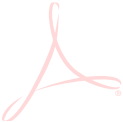 ____________________________________  Mgr. PETR KUČERA  Místopředseda představenstva CRIF - Czech  Credit Bureau, a.s.  34 / 55  Příloha 1  	Technický rámec PROJEKTU  OBECNÉ TECHNICKÉ POŽADAVKY  V současnosti je v běžných i krizových situacích obtížné dodržovat princip „politiky založené na faktech“  (evidence based policy), a to z důvodu vysokých časových a finančních nároků na sběr,  zpracování a analýzu potřebných dat. Vzhledem k potřebě rychlého řešení krizových situací není vždy  možné čekat na shromáždění dostatečného množství podkladů. A tak mohou být následně vytvořena  opatření, která se minou účinkem, či mohou být dokonce škodlivá. Možnost rychlého sběru a analýzy  potřebných dat může předcházet těmto komplikacím a může napomoci lépe cílit ekonomická opatření.  Existující data o ekonomickém prostředí nelze maximálně využít z důvodů jejich roztříštěnosti  v různých registrech, finančních nákladů na pravidelnou aktualizaci, časové prodlevy při zadávání  požadavků a vypracování odpovědí, neúplnosti těchto dat, chybovosti těchto dat, částečné  
kombinovatelnosti těchto dat, nejednotnosti aplikací, s nimiž data spravujeme, vysokých nároků na IT  vybavení a omezenosti licencí na některé IT nástroje (např. GIS, SPSS).  Na českém trhu existují různé subjekty poskytující za komerčními účely výše popsané ekonomické  informace. Je možné využít jejich služeb, toto řešení však představuje několik komplikací. Zaprvé  výstupy různých poskytovatelů nemusí být navzájem kompatibilní v té míře, aby mohly být jednoduše  používány pro analytické účely. Zadruhé platná legislativa v oblasti veřejných zakázek představuje  
povinně opakované časové a procesí nároky, které mohou být citelnou komplikací  především v urgentních případech. Zatřetí tato situace oslabuje soběstačnost veřejné správy a  posiluje závislost na dodavatelích. Začtvrté je třeba se smířit s nízkou mírou personalizace produktů  
jejich dodavatelů, díky čemuž není možné v některých případech kompletně uspokojit potřeby  uživatele.  Realizace navrhovaného projektu by měla rozšířit stávající možnosti, a zvýšit přesnost použití  
ekonomických dat pro Hl. m. Prahu. Tohoto bude dosaženo vývojem informačního a analytického  systému a vytvoření vlastního samostatného portálu pro sběr a analýzu dat o podnikatelském  prostředí hl. m. Prahy včetně jeho zázemí. Doplňkově bude systém obsahovat i srovnatelná  ekonomická data z vybraných evropských měst pro mezinárodní porovnání a sledování vývoje. Na  základě předem nastavených specifikací jednotlivých uživatelů bude informační systém schopen  automatizovaně získat data z určených zdrojů a konsolidovat je v jednotné předem definované  podobě s minimalizovanými nároky na údržbu a následně do interaktivní grafické podoby mimo jiné ve  formě analytického dashboardu.  Cílem projektu je vývoj a vylepšení metodiky sběru a zpracování ekonomických dat, stanovení  specifikací vstupních a výstupních dat a následného vývoje samotného informačního systému s  možností propojení se stávajícími informačními systémy IPR Praha – např. geoportál, 3D model  Prahy. V provozní fázi projektu pak budou do tohoto vyvinutého informačního systému automaticky a  průběžně sbírána data od poskytovatelů, tato data budou systémem konsolidována v jednotné  předem definované podobě s minimalizovanými nároky na údržbu.  35 / 55  Na konci realizace projektu získá žadatel dle zadávacích podmínek (inovační partnerství) licenci na  využívání vyvinutého softwaru a v rámci provozní fáze bude cílovým skupinám poskytovat výstupní  data v předem specifikované podobě.  Využívání systému bude mít přímý dopad jak na řízení, tak i na výkonnost administrativy a optimalizuje  využití lidských zdrojů (např. rozšíří stávající okruh uživatelů, kteří s daty mohou pracovat).  MINIMÁLNÍ TECHNICKÉ PODMÍNKY  a) 	SYSTÉM bude automatizovaně shromažďovat data z informačních systémů, databází a  
seznamů třetích stran (např. obchodního rejstříku, živnostenského rejstříku, insolvenčního rejstříku,  centrální evidence dotací z rozpočtu, registru ekonomických subjektů, systémů soukromých  
poskytovatelů dat apod.) o podnikatelských /  ekonomických subjektech;  b) 	v rámci provozu SYSTÉMU bude kladen důraz na lokalizaci obchodních závodů (podniků), což  znamená, že budou shromážděny informace a přiřazeny ke každé adrese, kde je lokalizována funkční  provozovna či reálně fungující sídlo obchodního závodu (podniku); pro správné přiřazení adresy do  informačního systému je nezbytný normalizátor adres;  c) 	podnikatelské / ekonomické subjekty budou kategorizovány podle třídění v systémech,  databázích a seznamech třetích stran, a to nejméně podle (i) adres (nezbytný je kód  adresního místa dle RÚIAN), (ii) odvětví hlavní činnosti – třídění CZ-NACE (minimálně podle sekcí a  oddílů), (iii) kategorie počtu zaměstnanců, (iv) právní formy, (v) institucionálního sektoru a (vi) kategorií  obratu, hospodářského výsledku před zdaněním (EBIT), skupin finančního skóringu a negativních  událostí;  d) 	data budou pořizována pro území hlavního města Prahy a okresů Praha-východ a Praha- západ, a to alespoň jednou týdně; dále budou data pořizována minimálně pro území měst Vídeň,  
Mnichov, Kolín nad Rýnem, Varšava, Bratislava a Budapešť, a to alespoň jednou ročně;  e) 	zdrojová tabulka SYSTÉMU bude mít takovou podobu, že jeden obchodní závod (podnik),  resp. jedna provozovna bude představovat jeden řádek;  f) 	Intervalová data (např. kategorie počtu zaměstnanců, kategorie obratu, hospodářského  výsledku, apod.) musí být agregovatelná ze základních jednotek na hrubší jednotky (např. jednotky  větší než 1 a menší než 10 jsou agregovány do jednotky „1-10“). Tomu musí odpovídat struktura dat.  g) 	součástí SYSTÉMU bude zobrazovací nástroj mající podobu mapového pole a přidruženého  řídícího panelu (dashboardu), přičemž:  (i) 	Mapové pole bude zobrazovat adresní body s lokalizací jednotlivých  provozoven / obchodních závodů (podniků) za celé území hlavního města  36 / 55  Prahy a okresů Praha-východ a Praha-západ, popř. datové vrstvy (polygonů, linií, bodů) podle výběru  uživatele. Nástroj musí umožnit uživateli vybrat si území dle svého výběru (např. nakreslit vlastní  polygon, linii či bod) či nahrát vlastní datovou vrstvu (tj. vlastní polygony, linie či body). Územní členění  musí být co nejjemnější (minimálně za katastrální území a městské části, v okresech Praha-východ a  Praha-západ za katastrální území a obce). Územní členění  musí být modifikovatelné (např. v důsledku slučování či rozdělování obcí apod.) a zároveň umožňovat  kontinuitu vyhodnocování. To znamená, že  následně musí být udržena vnitřní propojenost mezi částmi databáze i po změnách.  (ii) 	V zobrazovacím nástroji budou provozovny zobrazovány pomocí bodů (s uživatelsky  
definovatelnou symbolizací). Zobrazovací nástroj bude pracovat s prostorově analytickými nástroji,  bude pracovat se statistickými metodami, umožní ukládat skupiny obchodních závodů (podniků) /  provozoven podle uživatelem zvolených kritérií a umožní uživateli generovat a uložit tabulku,  kde budou za obchodní závody (podniky) / provozovny uvedeny údaje ze systémů, databází a seznamů  třetích stran a uvedeny adresy, kódy adresních míst a četnosti obchodních závodů (podniků) /  
provozoven.  (iii) 	Prostorově analytickými nástroji se myslí dialogy, pomocí nichž si uživatel bude moci vybírat  jednotlivé charakteristiky (popsané výše) a třídit a zobrazovat si populaci obchodních závodů /  
provozoven. Uživatel si bude moci vybírat více kritérií zároveň (např. najednou podniky bez  
zaměstnanců + podniky s 1-4 zaměstnanci + podniky s 5-9 zaměstnanci apod.). Uživatel si bude moci  vybírat i podle geografických kritérií (např. za celou Prahu, městské části, katastrální území, okresy),  bude si moci vybrat více územních jednotek najednou. Uživatel si bude moci nahrát datovou vrstvu  (polygon, linii, body)  s vládním tříděním – nástroj bude umět s touto datovou vrstvou pracovat. Uživatel si bude moci v  mapovém okně nakreslit polygon/linii/bod pro své zájmové území a za ně získá potřebné informace.  (iv) 	V případě zahraničních měst je možnost tvorba polygonů či linií zbytná, je však vítaná.  (v) 	Přidružený řídící panel (dashboard) bude obsahovat zobrazování vybraných  ekonomických ukazatelů a jejich historického vývoje. Řídící panel (dashboard) bude obsahovat možnost  zvolit ukazatele ze seznamu dle uvážení uživatele. Uživatel bude moci s ukazateli dále pracovat, např.  seřadit je dle svého uvážení, možnost zaměřit se na vybrané časové období a zájmové veličiny.  (vi) 	Součástí zobrazovacího nástroje musí být pokročilejší statistické metody. Zobrazovací nástroj  musí zvládnout z informačních systémů, databází a seznamů třetích stran výpočty ze získaných dat.  Výpočty bude určovat sám  uživatel dle jeho zadání v závislosti na řešené úloze. Statistické metody budou zahrnovat jak základní  jednoduchou statistiku (typu počet, suma, průměr,  výpočet procent, variačního rozpětí) a vykreslování časových řad (včetně úloh typu výpočet průměrných  hodnot, klouzavého průměru, výpočet regresí) i  37 / 55  pokročilejší statistiku (např. rozložení hodnot souboru, výpočet korelačních koeficientů, testování ve  statistice) a geostatistiku (např. odhad jádrových hustot, prostorová autokorelace).  (vii) 	Zobrazovací nástroj musí umožnit export tabulek podkladových dat pro konkrétní zobrazovací  úlohu (minimálně ve formátech XLS, XLSX, DBF),  přičemž v extrémním případě bude muset zvládat export záznamů za několik stovek tisíců obchodních  závodů (podniků) / provozoven.  (viii) 	Zobrazovací nástroj musí umožnit export mapového okna či řídícího panelu (dashboardu) s  konkrétní zobrazovací úlohou, přičemž součástí exportu je  možnost grafické úpravy mapového okna či řídícího panelu (dashboardu) dle požadavků uživatele  
(např. úprava barevných škál, úprava uspořádání a pozice legendy, doplnění měřítka, úprava řezu, stylu  a velikosti písma, možnost  navolení DPI rozlišení, minimálně formáty JPG a PDF). Export mapového okna či dashboardu bude  možno si dále načíst např. v grafických editorech a dále jej upravovat.  h) 	Pro partnery určené projektem bude vymezen přístup k datovým sadám a dalším výstupům  dle jejich potřeb.  i) 	součástí DÍLA je také vznik veřejně dostupné prohlížečky výstupů a analýz ze SYSTÉMU (tedy  veřejné verze výstupu) – tato veřejně dostupná prohlížečka bude obsahovat pouze určitou část výstupů  a analýz dle pokynů OBJEDNATELE a tyto výstupy budou dostupné jako open-data; kompletní verze  SYSTÉMU a její datový obsah bude přístupný pouze OBJEDNATELI a osobám určeným  
OBJEDNATELEM;  j) 	SYSTÉM musí dále obsahovat či umožnit:  (i) 	redakční systém;  (ii) 	testování a monitoring služeb zajišťujících vstup dat;  (iii) 	testování všech druhů vnitřního zpracování dat na datové platformě (tj. testování funkčnosti  zpracovávajících a procesů); a  (iv) 	testování a monitoring služeb a aplikací na výstupu (API, aplikace, výdej dat);  k) 	OBJEDNATEL požaduje běh SYSTÉMU na cloudu, nebo ve virtuálním prostředí  
OBJEDNATELE. V případě běhu SYSTÉMU ve virtuálním prostředí OBJEDNATELE musí DODAVATEL  zajistit všechny licence dílčích produktů informačního systému a práva k užívání pro OBJEDNATELE.  l) 	V případě běhu předmětného SYSTÉMU na cloudu musí být pro OBJEDNATELE zajištěna  práva na užívání.  m) 	Fungování SYSTÉMU na operačním systému Windows 10 a vyšších verzích, Linux a  MacOS.  n) 	Rozhraní pro uživatele musí být webové (HTML5) a nesmí vyžadovat konkrétní verzi  
operačního systému či dalších komponent (např. Java), na níž jej lze provozovat  38 / 55  o) 	Uživatelské rozhraní musí být nezávislé na prohlížeči a operačním systému, musí být  podporovány aktuální verze prohlížečů (EDGE, Chrome, Firefox).  39 / 55  Příloha 2  	Specifikace ZHOTOVITELE  1. 	SHRNUTÍ  Při 	analýze 	a 	vyhodnocení 	současných 	nástrojů 	a 	informačních 	systémů 	využívaných 	v 	souvislosti   s podnikatelskými / ekonomickými subjekty jsme dospěli k jednoznačnému závěru, že na trhu není dostupné řešení,  které by na mapách umožňovalo analyzovat podnikatelské a ekonomické prostředí regionu za použití sady finančních  ukazatelů, pokročilých statistických charakteristik a systému vizualizací a prostorově orientovaných určených jak   pro odborné uživatele, tak pro uživatele bez hlubšího technického nebo ekonomického vzdělání.  Z tohoto důvodu obsahuje dále navržené řešení nutně prostor pro výzkum předcházející samotnému vývoji systému,  a to v oblastech, které jsou dále explicitně popsány. První část výzkumu proběhla již při formulaci předběžné nabídky  a  týkala  se  výběru  vhodných  nástrojů  pro  implementaci  systému,  které  by  zaručily  kompatibilitu  se  stávajícími  systémy zadavatele a minimální nároky na provoz a optimální konfiguraci zdrojů dat tak, aby autonomní správa  příslušných stahovačů dat na straně zadavatele představovala minimální nároky na provoz.  Pod  tímto  řešením  rozumíme  integraci  historických  i  aktuálních  strukturovaných  dat  z  oblasti  obchodních  a  finančních informací o provozovnách a informací hodnotících reputační riziko podnikatelských subjektů do kvalitních  mapových  podkladů  a  jejich  srozumitelnou  prezentaci  prostřednictvím  interaktivních  nástrojů  se  zabudovanými  algoritmy, které primární data obohacují o přidanou hodnotu.   V  praxi  pak  je  možno  pomocí  takového  nástroje  například  vysledovat  koncentraci  provozoven  určitého  typu  v  některé oblasti regionu, porovnávat ekonomiku a finance regionů pomocí statistických ukazatelů, analyzovat trendy  jejich vývoje a podobně. Mapové podklady umožní zobrazit požadované údaje v reálném prostředí a v kombinaci se  statistickými metodami charakteristickými pro prostorovou analýzu (jako například prostorová autokorelace nebo  odhad jádrových hustot) pak umožní tvorbu srozumitelných výstupů.   Takový přístup si vyžaduje hlubší výzkum, jaká data a s jakou frekvencí aktualizace zařadit do výsledného systému a  jaké ukazatele zvolit tak, aby poskytované výsledky byly srozumitelné laické veřejnosti a zároveň poskytovaly solidní  základnu pro využití odborných pracovníků provozovatele systému. Obdobný výzkum by zhotovitel bez potenciálu  následného reálného komerčního uplatnění z vlastní iniciativy neprováděl.  Vycházejíce z katalogu funkčních a technických požadavků zadavatele popsaných v Technickém rámci projektu a  návrhu  Smlouvy  v  kapitole  4  uvádíme  v  následujícím  textu  popis,  jakým  způsobem  navrhujeme  tyto  požadavky  zajistit.  Předkládaná  specifikace  představuje  řešení  s minimálními  nároky  na  údržbu  a  provoz  Systému  a s  minimálními náklady na personální zabezpečení provozu u Objednatele a náklady na licenční poplatky. Tam, kde si  vysvětlení vyžaduje obšírnější popis, odkazujeme do příslušných dalších částí tohoto dokumentu.  2. 	NÁVRH PLNĚNÍ PODLE MINIMÁLNÍCH TECHNICKÝCH PODMÍNEK  40 / 55  a)  SYSTÉM  bude  automatizovaně  shromažďovat  data  z  informačních  systémů,  databází  a  seznamů  třetích  stran  (např. obchodního rejstříku, živnostenského rejstříku, insolvenčního rejstříku, centrální evidence dotací z rozpočtu,  registru ekonomických subjektů, systémů soukromých poskytovatelů dat apod.) o podnikatelských / ekonomických  subjektech;  ANO,  podrobnější  popis  je  v Kapitole  3,  přičemž  implementace  části  stahovačů  tak,  aby  jejich  správa  mohla  být  vykonávána  autonomně  na  straně  zadavatele  s minimálními  nároky  na  údržbu,  představuje  zásadní  inovaci  existujícího přístupu zhotovitele v dosavadní správě informačních databází.  b) v rámci provozu SYSTÉMU bude kladen důraz na lokalizaci obchodních závodů (podniků), což znamená, že budou  shromážděny informace a přiřazeny ke každé adrese, kde je lokalizována funkční provozovna či reálně fungující sídlo  obchodního  závodu  (podniku);  pro  správné  přiřazení  adresy  do  informačního  systému  je  nezbytný  normalizátor  adres;  ANO, k lokalizaci provozoven na území hlavního města Prahy, okresů Praha-východ, Praha-západ a města Bratislava  budou  použity  GPS  souřadnice,  pozice  provozoven  a  firem  v ostatních  zahraničních  městech  bude  lokalizována  pomocí konverze adres do zeměpisných souřadnic prostřednictvím služby World Geocoding Service  v navrhovaném  zobrazovacím nástroji. Více v Kapitole 4.  Předmětem  výzkumu  v rámci  plnění  bude  možnost  dalšího  rozšíření  datového  setu  o  provozovny,  které  nejsou  zapsány v Živnostenském rejstříku a informace o nich se vyskytují na různých webových stránkách. Pokud výzkum  potvrdí  relevanci  a  důvodnost  použití  takových  zdrojů,  bude  možné  rozšířit  informace  o  provozovnách  i  o  další  položky (například otevírací doba).  c) podnikatelské / ekonomické subjekty budou kategorizovány podle třídění v systémech, databázích a seznamech  třetích stran, a to nejméně podle (i) adres (nezbytný je kód adresního místa dle RÚIAN), (ii) odvětví hlavní činnosti –  třídění  CZ-NACE  (minimálně  podle  sekcí  a  oddílů),  (iii)  kategorie  počtu  zaměstnanců,  (iv)  právní  formy,  (v)  institucionálního sektoru a (vi) kategorií obratu, hospodářského výsledku před zdaněním (EBIT), skupin finančního  skóringu a negativních událostí;  ANO, podnikatelské / ekonomické subjekty bude možno segmentovat nejen podle výše uvedených údajů a jejich  kombinací, ale i podle hodnot vypočítaných ukazatelů a statistik. Atributy takto vytvořených skupin podnikatelských  / ekonomických subjektů bude možno porovnávat s atributy ostatních skupin (například finanční skóring v odvětvích  CZ-NACE).  Únosná  míra  segmentačních  kritérií  bude  předmětem  výzkumu  vzhledem  ke  stanovení  vypovídací  hodnoty takto vytvořených skupin podnikatelských / ekonomických subjektů a jejich atributů.  Předmětem  výzkumu  v rámci  plnění  bude  také  možnost  přidání  informace  o  počtu  obyvatel  na  jednotlivých  adresních bodech v českých a slovenských městech. Taková informace by zvýšila vypovídací hodnotu výstupů ze  systému například o možnost porovnání počtu obyvatel s hustotou služeb.  41 / 55  d) data budou pořizována pro území hlavního města Prahy a okresů Praha-východ a Praha-západ, a to alespoň jednou  týdně; dále budou data pořizována minimálně pro území měst Vídeň, Mnichov, Kolín nad Rýnem, Varšava, Bratislava  a Budapešť, a to alespoň jednou ročně;  ANO,  toto  regionální  hledisko  i  frekvence  aktualizace  budou  splněny.  Více  o  zahraničních  datech  je  uvedeno  v Kapitole 3.2.6.  e) zdrojová tabulka SYSTÉMU bude mít takovou podobu, že jeden obchodní závod (podnik), resp. jedna provozovna  bude představovat jeden řádek;  ANO,  databázová  struktura  bude  navržena  tak,  aby  umožňovala  rychlé  a  efektivní  zobrazování  a  vykreslování  vybraných subjektů a další práci s daty. Více je uvedeno v Kapitole 3.4  f) Intervalová data (např. kategorie počtu zaměstnanců, kategorie obratu, hospodářského výsledku, apod.) musí být  agregovatelná ze základních jednotek na hrubší jednotky (např. jednotky větší než 1 a menší než 10 jsou agregovány  do jednotky „1-10“). Tomu musí odpovídat struktura dat.  ANO, agregovatelnost je implicitně splněna pro všechna intervalová data, další informace o architektuře databáze  jsou uvedeny v Kapitole 3.4.  g)  součástí  SYSTÉMU  bude  zobrazovací  nástroj  mající  podobu  mapového  pole  a  přidruženého  řídícího  panelu  (dashboardu), přičemž:   O Zobrazovacím nástroji více pojednává Kapitola 4.  (i) Mapové pole bude zobrazovat adresní body s lokalizací jednotlivých provozoven / obchodních závodů (podniků)  za celé území hlavního města Prahy a okresů Praha-východ a Praha-západ, popř. datové vrstvy (polygonů, linií, bodů)  podle  výběru  uživatele.  Nástroj  musí  umožnit  uživateli  vybrat  si  území  dle  svého  výběru  (např.  nakreslit  vlastní  polygon, linii či bod) či nahrát vlastní datovou vrstvu (tj. vlastní polygony, linie či body). Územní členění musí být co  nejjemnější (minimálně za katastrální území a městské části, v okresech Praha-východ a Praha-západ za katastrální  území a obce). Územní členění musí být modifikovatelné (např. v důsledku slučování či rozdělování obcí apod.) a  zároveň umožňovat kontinuitu vyhodnocování. To znamená, že následně musí být udržena vnitřní propojenost mezi  částmi databáze i po změnách.   ANO, navrhované řešení toto  umožňuje   (ii) V zobrazovacím nástroji budou provozovny zobrazovány pomocí bodů (s uživatelsky definovatelnou symbolizací).  Zobrazovací nástroj bude pracovat s prostorově analytickými nástroji, bude pracovat se statistickými metodami,  umožní ukládat skupiny obchodních závodů (podniků) / provozoven podle uživatelem zvolených kritérií a umožní  uživateli  generovat  a  uložit  tabulku,  kde  budou  za  obchodní  závody  (podniky)  /  provozovny  uvedeny  údaje  ze  42 / 55  systémů, databází a seznamů třetích stran a uvedeny adresy, kódy adresních míst a četnosti obchodních závodů  (podniků) / provozoven.   ANO, navrhované řešení toto  umožňuje.  Předmětem dalšího výzkumu budou způsoby vizualizace a uživatelsky definovaná symbolizace zobrazení obchodních  závodů (podniků) / provozoven na mapě pro různé typy atributů. Výsledkem výzkumu bude vizualizační katalog  grafických nástrojů vhodných pro zobrazování trendů, porovnání, vztahů, proporcí, rozdělení a intervalů s ohledem  na zaměření systému a předpokládané odborné i laické uživatele.     (iii)  Prostorově  analytickými  nástroji  se  myslí  dialogy,  pomocí  nichž  si  uživatel  bude  moci  vybírat  jednotlivé  charakteristiky (popsané výše) a třídit a zobrazovat si populaci obchodních závodů / provozoven. Uživatel si bude  moci vybírat více kritérií zároveň (např. najednou podniky bez zaměstnanců + podniky s 1-4 zaměstnanci + podniky  s 5-9 zaměstnanci apod.). Uživatel si bude moci vybírat i podle geografických kritérií (např. za celou Prahu, městské  části, katastrální území, okresy), bude si moci vybrat více územních jednotek najednou. Uživatel si bude moci nahrát  datovou vrstvu (polygon, linii, body) s vládním tříděním  – nástroj bude umět s touto datovou vrstvou pracovat.  Uživatel si bude moci v mapovém okně nakreslit polygon/linii/bod pro své zájmové území a za ně získá potřebné  informace.   ANO, navrhované řešení toto umožňuje.  (iv) V případě zahraničních měst je možnost tvorby polygonů či linií zbytná, je však vítaná.  Navrhované řešení umožňuje tvorbu polygonů i liníí i pro zahraniční města.  (v)  Přidružený  řídící  panel  (dashboard)  bude  obsahovat  zobrazování  vybraných  ekonomických  ukazatelů  a  jejich  historického  vývoje.  Řídící  panel  (dashboard)  bude  obsahovat  možnost  zvolit  ukazatele  ze  seznamu  dle  uvážení  uživatele. Uživatel bude moci s ukazateli dále pracovat, např. seřadit je dle svého uvážení, možnost zaměřit se na  vybrané časové období a zájmové veličiny.   ANO, zobrazovací nástroj umožní tuto funkcionalitu.   (vi) Součástí zobrazovacího nástroje musí být pokročilejší statistické metody. Zobrazovací nástroj musí zvládnout z  informačních systémů, databází a seznamů třetích stran výpočty ze získaných dat. Výpočty bude určovat sám uživatel  dle jeho zadání v závislosti na řešené úloze. Statistické metody budou zahrnovat jak základní jednoduchou statistiku  (typu  počet,  suma,  průměr,  výpočet  procent,  variačního  rozpětí)  a  vykreslování  časových  řad  (včetně  úloh  typu  výpočet průměrných hodnot, klouzavého průměru, výpočet regresí) i pokročilejší statistiku (např. rozložení hodnot  souboru,  výpočet  korelačních  koeficientů,  testování  ve  statistice)  a  geostatistiku  (např.  odhad  jádrových  hustot,  prostorová autokorelace).  43 / 55  Jednoduché i pokročilejší statistické metody jsou součástí navrhovaného řešení v modulech Geostatistical Analysis  a  Spatial  Analyst.  Předmětem  výzkumu  bude  možnost  implementace  vlastních  unikátních  statistických  metod  pomocí externího jazyka pro statistickou analýzu dat a jejich integrace se zobrazovacím nástrojem (například jazyk  R). V případě většího objemu dat a zvýšených nároků na výpočetní systém mohou být výsledky ukládány do databáze  a vykreslovány offline.   (vii) Zobrazovací nástroj musí umožnit export tabulek podkladových dat pro konkrétní zobrazovací úlohu (minimálně  ve formátech XLS, XLSX, DBF), přičemž v extrémním případě bude muset zvládat export záznamů za několik stovek  tisíců obchodních závodů (podniků) / provozoven.   ANO, navrhované řešení toto umožňuje  (viii)  Zobrazovací  nástroj  musí  umožnit  export  mapového  okna  či  řídícího  panelu  (dashboardu)  s  konkrétní  zobrazovací  úlohou,  přičemž  součástí  exportu  je  možnost  grafické  úpravy  mapového  okna  či  řídícího  panelu  (dashboardu) dle požadavků uživatele (např. úprava barevných škál, úprava uspořádání a pozice legendy, doplnění  měřítka, úprava řezu, stylu a velikosti písma, možnost navolení DPI rozlišení, minimálně formáty JPG a PDF). Export  mapového okna či dashboardu bude možno si dále načíst např. v grafických editorech a dále jej upravovat.   ANO, navrhované řešení toto umožňuje  h) Pro partnery určené projektem bude vymezen přístup k datovým sadám a dalším výstupům dle jejich potřeb.   i) součástí DÍLA je také vznik veřejně dostupné prohlížečky výstupů a analýz ze SYSTÉMU (tedy veřejné verze výstupu)  – tato veřejně dostupná prohlížečka bude obsahovat pouze určitou část výstupů a analýz dle pokynů OBJEDNATELE  a tyto výstupy budou dostupné jako open-data; kompletní verze SYSTÉMU a její datový obsah bude přístupný pouze  OBJEDNATELI a osobám určeným OBJEDNATELEM;   ANO, navrhované řešení toto umožňuje. Více o veřejné části systému v Kapitole 5.  j) SYSTÉM musí dále obsahovat či umožnit:  (i) redakční systém;   ANO, navrhované řešení toto umožňuje. Více o redakčním systému v Kapitole 6.  (ii) testování a monitoring služeb zajišťujících vstup dat;   ANO, navrhované řešení toto umožňuje  (iii) testování všech druhů vnitřního zpracování dat na datové platformě (tj. testování funkčnosti zpracovávajících a  procesů);  44 / 55   ANO, navrhované řešení toto umožňuje.  (iv) testování a monitoring služeb a aplikací na výstupu (API, aplikace, výdej dat);   ANO, navrhované řešení toto umožňuje.  k)  OBJEDNATEL  požaduje  běh  SYSTÉMU  na  cloudu,  nebo ve  virtuálním  prostředí  OBJEDNATELE.  V  případě  běhu  SYSTÉMU  ve  virtuálním  prostředí  OBJEDNATELE  musí  DODAVATEL  zajistit  všechny  licence  dílčích  produktů  informačního systému a práva k užívání pro OBJEDNATELE.   Navrhované řešení předpokládá běh systému ve virtuálním prostředí objednatele.  l) V případě běhu předmětného SYSTÉMU na cloudu musí být pro OBJEDNATELE zajištěna práva na užívání.  m) Fungování SYSTÉMU na operačním systému Windows 10 a vyšších verzích, Linux a MacOS.   ANO, navrhované řešení toto umožňuje  n) Rozhraní pro uživatele musí být webové (HTML5) a nesmí vyžadovat konkrétní verzi operačního systému či dalších  komponent (např. Java), na níž jej lze provozovat   ANO, navrhované řešení toto umožňuje  o) Uživatelské rozhraní musí být nezávislé na prohlížeči a operačním systému, musí být podporovány aktuální verze  prohlížečů (EDGE, Chrome, Firefox).   ANO, navrhované řešení toto umožňuje  45 / 55  3. 	DATA  Navrhované řešení umožňuje automatizovaně získávat data z určených zdrojů a konsolidovat je v jednotné předem  definované podobě s minimalizovanými nároky na údržbu. Databáze bude spravována v prostředí Miscosoft SQL  server  2019 standard.  Se zřetelem na minimalizaci pořizovacích nákladů, personálních nákladů a nákladů spojených s údržbou databáze  člení Zhotovitel vstupní data do dvou kategorií:  - 	Data z primárních zdrojů  - 	Data s přidanou hodnotou  Navrhované členění vede v důsledku k minimalizaci nákladů na provoz a údržbu datové části systému z důvodů:  - 	Optimalizace datových zdrojů   - 	Záruky za kvalitu vstupních dat   - 	Zvýšení informační hodnoty Systému  Z důvodu  umožnění  analytických  výstupů  obsahujících  výsledky  z posuzování  trendů  v časových  řadách  naplní  Zhotovitel databázi historickými daty za období deseti let. To umožní například sledovat vzniky a zániky provozoven  v různých odvětvích, vývoj počtu zaměstnanců, obratu nebo skóringového hodnocení finančním indexem. Historická  data budou v databázi archivována i po následných aktualizacích novými daty, aby mohla být k dispozici pro trendové  analýzy nebo statistické výstupy za delší časová období. Součástí dodávky bude také systém zálohování dat.  3.1. 	Data z primárních zdrojů (Praha, okresy Praha-východ, Praha-západ)  Za primární zdroje považuje Zhotovitel:  - 	Registr ekonomických subjektů (RES)  - 	Databáze RUIAN  - 	Insolvenční rejstřík (IR)  - 	Registr dotací CEDR  3.1.1. 	Registr ekonomických subjektů  Je aktualizován 2 x měsíčně, stahuje se z „Open data“. Registr obsahuje informace o všech ekonomických subjektech.  Jsou zde uvedeny základní informace: IČ, název, datum vzniku, adresa (včetně kódu adresního místa), právní forma,  CZ-NACE, institucionární sektor, kategorie počtu zaměstnanců.  46 / 55  3.1.2. 	Databáze RUIAN  V této databázi jsou uvedeny informace o adresách a nemovitostech. Pro účely projektu nebude nutné udržovat   celou databázi, ale pouze část s adresami na území Hlavního města Prahy a okresů Praha – východ a Praha západ.  Každá adresa má kód adresního místa a souřadnice, díky kterým je možné konkrétní adresu zobrazit na mapě. Kromě  těchto  údajů  jsou  v databázi  uvedené  i  informace  o  nemovitostech  –  například  účel  budovy,  vybavenost,  počet  podlaží atd.  3.1.3. 	Insolvenční rejstřík  Od roku 2008 jsou v insolvenčním rejstříku uváděny informace o insolvenčním řízení právnických osob (PO), fyzických  osob  –  podnikatelů  (FOP)  a  fyzických  osob.  Jsou  zde  zaznamenávány  veškeré  události  a  stavy,  které  se  týkají  konkrétního řízení – od zahájení insolvenčního řízení přes vyhlášení úpadku nebo zamítnutí insolvenčního návrhu až  po jeho ukončení.   Aktualizace probíhá průběžně, informace je možné stahovat 1 x nebo i několikrát denně.  3.1.4. 	Registr dotací   V Registru dotací, který nahradil původní Centrální evidenci dotací z rozpočtu, jsou uvedené dotace poskytnuté ze  státního rozpočtu, státních fondů, státních finančních aktiv a Národního fondu. Jsou zde uvedené zejména  informace  o příjemci dotace, poskytovateli, účelu čerpání, výši čerpání včetně měny a území realizace.  3.1.5. 	Normalizátor adres  Pomocí  normalizátoru  adres  se  k adrese  ze  zdroje  přidává  kód  adresního  místa  z RUAINu  a  tím  i  geografické  souřadnice.  Z výše  uvedených  zdrojů  budou  k dispozici  adresy  bez  kódu  adresního  místa  pouze  z insolvenčního  rejstříku. Pomocí normalizátoru adres je nutné adresu, která je uvedená v jednom textovém poli, rozdělit na ulici  s číslem popisným, město, případně městkou část. Pokud se podaří textové pole rozdělit správně na tyto části, bude  možné najít v databázi kód adresního místa.  3.2. 	Data s přidanou hodnotou (Praha, okresy Praha-východ, Praha-západ, zahraniční data)  Za Data s přidanou hodnotou považujeme data, která:  - 	Vznikají  kompilací  dat  z několika  zdrojů  současně  (například  při  unifikaci  fyzických  osob,  generování  varovných 	informací 	a 	podobně). 	Tyto 	zdroje 	byly 	v kontextu 	požadavků 	Technické 	specifikace  vyhodnoceny jako pomocné a jejich přítomnost v databázi Systému (včetně stahovačů a jejich údržby) jako  nadbytečná.  - 	Vznikají  na  základě  sofistikovaných  algoritmů  nebo  modelů  vyžadujících  pravidelnou  odbornou  údržbu  (například finanční skóring),  47 / 55  - 	Jsou již při stahování z důvodů vysoké kvality dat verifikována algoritmy s vysokými nároky na údržbu, které  zabraňují zanesení nepřesností do databáze v důsledku zásadních nesrovnalostí  - 	Svým obsahem a vypovídací schopností značně zvýší vypovídací hodnotu výstupů ze Systému   Za data s přidanou hodnotou považuje Zhotovitel:  - 	Registr živnostenského podnikání (RŽP)  - 	Veřejný (obchodní) rejstřík  - 	Registr plátců DPH  - 	Negativní informace  - 	Indikátory  vyjadřující  ekonomickou  kondici  subjektu  (Cribis  INDEX,  Semafor  Cribis,  Skupinový  semafor  Cribis)  - 	Zahraniční data  3.2.1. 	Registr živnostenského podnikání (RŽP)  Tento rejstřík považujeme pro navrhovaný projekt jako klíčový. Kromě základních informací o subjektech (PO a FOP)  zde najdeme informace o provozovnách, jejich adresy a předměty podnikání.  Adresa  provozovny  na  území  Hlavního  města  Prahy  (plus  přilehlých  okresů)  je  vodítkem  pro  stažení  informací  k danému subjektu z ostatních rejstříků – není totiž možné se omezovat pouze na adresu sídla, ale také právě na  adresu provozovny (provozovny v Praze mohou mít i subjekty se sídlem mimo Prahu).  Živnostenský rejstřík aktualizujeme průběžně (denně) na základě změnových informací získaných ze systému ARES  (Administrativní registr ekonomických subjektů). Kromě změn jsou v těchto změnových „balíčků“ uváděny i nově  založené subjekty (PO i FOP).  3.2.2. 	Veřejný (obchodní) rejstřík  V Obchodním  rejstříku  jsou  uvedené  další  klíčové  informace,  které  zatím  ve  výše  zmíněných  rejstřících  uvedeny  nebyly. Jde zejména o výši základního kapitálu, vlastnících (vyjma akciových společností) a propojených osobách  (statutární zástupci, členové dozorčí rady a další dle typu právní formy).  K propojeným osobám je uvedená zpravidla adresa a datum narození, včetně platnosti vztahu (od, případně do). U  jednotlivých osob se v průběhu času může měnit například adresa, nebo zejména v případě žen i příjmení).  U akciových společností doplňujeme informaci o vlastnících z dokumentů založených ve Sbírce listin ručním zápisem.  48 / 55  3.2.3. 	Registr plátců DPH  Jde o doplňkový registr, který se aktualizuje průběžně. Jsou zde uvedeny informace o plátcích DPH včetně čísla účtu.  K tomu zdroji nejsou k dispozici změnové informace ARES  jako v případě RŽP nebo OR, proto je nutné provádět  kontinuálně aktualizaci všech subjektů, což je časově velmi náročné.  3.2.4. 	Negativní informace  Negativní informace jsou získávány celkově z několika desítek zdrojů. Základní sada varovných informací použitá  v provozu  Systému  bude  obsahovat  informace  o  úpadku,  exekuci,  platební  neschopnosti,  likvidaci,  zániku,  předluženosti (záporné vlastní jmění) a nespolehlivém plátci DPH, a to ve smyslu příslušných právních předpisů.   Rozšíření sady varovných informací a metodika stanovení Semaforu budou předmětem dalšího výzkumu.  3.2.5. 	Finanční a nefinanční Skóring  Finanční Skóring hodnotí na 10-stupňové škále finanční bonitu subjektu se zřetelem na pravděpodobnost bankrotu.  Pro jeho výpočet je třeba spravovat databázi účetních závěrek a databázi bankrotů všech společností (to znamená i  těch, které mají sídlo mimo území požadovaná v Technické specifikaci). Hodnocení počítá statistický model, který  vychází z 2-leté historie účetních výkazů a údajů o bankrotech společností. Z důvodů průběžné aktualizace finančních  výkazů a bankrotů přestávají být modelem používané statistické údaje po určité době validní a celý model je třeba  znovu kalibrovat na nové množině dat. Pro účely projektu může Zhotovitel poskytnout:  - 	Index Cribis vycházející z finančních výkazů  - 	Index Cribis založený na základě hodnocení nefinančních kritérií (pro subjekty, které výkazy nezveřejňují)  - 	Semafor Cribis založený na výskytu negativních informací  - 	Skupinový semafor Cribis založený na skupině subjektů do druhé úrovně  Pro interpretaci významu výsledků skóringu bude k dispozici metodický manuál.  3.2.6. 	Zahraniční data (Bratislava, Mnichov, Kolín nad Rýnem, Vídeň, Budapešť, Varšava)  Zahraniční data a jejich aktualizace budou zajištěna prostřednictvím společníka CRIF – Slovak Credit Bureau, s.r.o.  s roční  frekvencí  aktualizace.  Zhotovitel  doporučuje  zařazení  finančního  skóringu  pouze  pro  město  Bratislava,  protože jeho hodnoty jsou počítány stejnou metodikou jako u města Praha a regionů Praha-východ a Praha-západ a  jsou  tudíž  v rámci  těchto  oblastí  porovnatelné.  Skóring  v ostatních  městech  je  počítán  podle  odlišných  metodik,  nicméně jeho zařazení do Systému, stejně jako frekvence aktualizace zahraničních dat může být předmětem dalšího  výzkumu.   49 / 55  Vzhledem  k důvodům  uvedeným  v úvodu  ke  Kap.  2.2.  zařadil  Zhotovitel  zahraniční  data  mezi  data  s přidanou  hodnotou. Obsah dat je totožný s Prahou a přilehlými okresy, avšak vzhledem k otevřenosti datového modelu a  univerzálních downloaderů může být případné rozšíření předmětem dalšího výzkumu.  3.3. 	Stahování a aktualizace, konsolidace dat  Sada downloaderů bude implementována v multiplatformovém open source nástroji .Net Core 6 (případně ve verzi  7, bude-li k dispozici nová verze). Za každý datový zdroj bude odpovědný jeden downloader.  Downloader provede kontrolu stažených dat (níže) a normalizaci adres. V případě zahraničních dat nahradí proces  normalizace adres získání souřadnic dané lokality pomocí geokódovací služby ArcGIS World Geocoding Service. Takto  zpracované údaje budou uloženy do pracovní databáze.  Každý downloader bude samostatnou komponentou (program .exe), který poběží jako služba Windows. Tato služba  bude  napojena  na  řídící  databázi,  která  bude  kromě  jiného  také  koordinovat  načasování,  frekvenci  a  objem  stahovaných dat.  Každý downloader bude obsahovat sadu obecných kontrol nebo kontrol specifických pro daný zdroj dat. V případě  zjištěné chyby nebo neshody upozorní downloader operátora formou emailové notifikace. Kontrolují se například  změny struktury importovaných dat na zdroji, validace struktury importovaných dat vůči datovému modelu, formát  jednotlivých položek (číslo, datum, řetězec), přítomnost údajů, které jsou evidovány jako povinné.  3.4. 	Struktura dat v Systému  Členové realizačního týmu prokázali odbornou kvalifikaci v oblasti zpracování dat a vytvoření databáze se správou  vnitřních relací. S využitím jejich know-how bude návrh konečné struktury dat realizován s dodržením principů 3.  normální  formy  dat  tak,  aby  každé  budoucí  změny  ve  struktuře  vstupních  informací  nebo  změna  jejich  rozsahu  nevyžadovaly  změnu  struktury  databáze,  úpravy  navazujících  softwarových  nástrojů  a  nezvyšovaly  personální  a  finanční nároky na údržbu.  Jádrem databáze bude tabulka provozoven a navazující tabulky a číselníky spojené s konsolidací dat z primárních  zdrojů,  zdrojů  s přidanou  hodnotou  a  zahraničních  dat.  Spolu  s předáním  licencí  bude  v příslušné  fázi  projektu  předán i popis datového modelu.  4. 	ZOBRAZOVACÍ NÁSTROJ  Pro  implementaci  zobrazovacího  nástroje  bude  použita  sada  modulů  systému  ArcGIS  Enterprise  na  platformě  Windows. Tento nástroj je kompatibilní se stávajícími informačními systémy Objednatele,  disponuje nástroji pro  monitoring výkonu a zajištění proti výpadku, splňuje bezpečnostní certifikáty, používá autentifikaci Active Directory  a má nástroje pro připojení k databázím Microsoft SQL Server.  50 / 55  Komunikace se systémy zadavatele bude zajištěna primárně prostřednictvím univerzálního rozhraní jako například  REST API, ale nasazení konkrétního rozhraní bude ještě předmětem dalšího výzkumu.  Analýza  veřejně  dostupných  zdrojů  a  informace  předané  představiteli  distributora  systému  ArcGIS  Enterprise  potvrzují, že použití tohoto nástroje umožní soulad zobrazovací části Systému s požadavky uvedenými v Příloze 1  Zadávací dokumentace, a to zejména  - 	zobrazení adresních bodů s lokalizací jednotlivých provozoven a firem na územích požadovaných Zadávací  dokumentací a na volitelných datových vrstvách,  - 	geocoding – konverze adres do zeměpisných souřadnic  - 	výběr území z nabídky nebo interaktivně pomocí nakresleného polygonu, uložení výběru pro příští použití,  - 	modifikovatelnost  územního  členění  a  zachování  kontinuity  vyhodnocování  promítnutím  změn  do  databáze,  - 	uživatelsky definované symboly pro zobrazení adresních bodů, import symbolů z externích knihoven,  - 	multikriteriální  výběr  firem  a  provozoven  podle  předem  nastavených  nebo  uživatelsky  definovaných  segmentačních  kritérií  včetně  těch  geografických,  statistické  zpracování  vybraných  dat  pokročilými  statistickými metodami, setřídění a jejich případný export v požadovaném členění a formátu,  - 	přidružené  dashboardy  s ovládacími  prvky  pro  zobrazení  detailů  o  zobrazovaném  adresním  bodů  nebo  skupině adresních bodů, včetně výběru ukazatelů, zobrazení trendu vývoje a podobně,  - 	export  dat  do  formátů  xls,  csv,  dbf  a  txt,  mapových  oken  a  dashboardů  do  standardních  a  dále  editovatelných grafických formátů včetně vektorového,  - 	vysokou míru nastavení parametrů pro zobrazování a export (barevné škály, uspořádání oken, měřítka, řezy,  styl a velikost písma a podobně)  - 	podpora responzivního zobrazení  5. 	VEŘEJNÁ ČÁST SYSTÉMU (PROHLÍŽEČKA)  Ve  veřejné  části  systému  budou  prezentovány  pouze  agregované/anonymizované  údaje  a  pro  její  implementaci  bude použito rozhraní ArcGIS Open Data.   Rozhraní pro uživatele bude webové (HTML5) a nebude vyžadovat konkrétní verzi operačního systému či dalších  komponent, na níž jej lze provozovat. Bude také nezávislé na prohlížeči a operačním systému. Podporovány budou  aktuální verze prohlížečů EDGE, Chrome a Firefox.  51 / 55  6. 	REDAKČNÍ SYSTÉM  Redakční systém bude implementován v multiplatformovém open source nástroji Net Core 6 (případně ve verzi 7,  bude-li dostupná). Prostřednictvím redakčního systému bude realizována správa celého Systému, zejména:  - 	Nastavování přístupových práv, konektorů a šablon pro publikování dokumentů,  - 	Správa interního a veřejného obsahu databáze,  - 	Nastavení designu stránek,  - 	Správa aplikace,  - 	Správa vazeb systémů třetích stran  - 	Záznam aplikačních a auditních logů  Redakční systém bude obsahovat komponenty, na jejichž základě vzniknou webové stránky, které budou využívat  uživatelé Systému i  veřejné části Systému. Pro přístup k systému bude nastaveno několik hierarchických úrovní,  přičemž určení pracovníci zadavatele budou disponovat nejvyšší mírou přístupu – například oprávnění editace dat,  správy dalších oprávnění uživatelů zařazených níže v hierarchii a podobně.  7. 	KYBERNETICKÁ ODOLNOST  Zajištění souladu s požadavky na kybernetickou odolnost tak, aby SYSTÉM splňoval požadavky kladené na systémy  tvořící kritickou infrastrukturu státu dle právních předpisů v oblasti kybernetické bezpečnosti (viz. Smlouva 5.1. (s))  provede  Zhotovitel  v součinnosti  se  styčným  bezpečnostním  zaměstnancem  OBJEDNATELE  a  v souladu  s plánem  krizové připravenosti OBJEDNATELE.  52 / 55   	Příloha 3 	 	Seznam hlavních SUBDODAVATELŮ   Na realizaci předmětu plnění veřejné zakázky se nebudou podílet žádní poddodavatelé. 53 / 55   	Příloha 4 	 	Členové PROJEKTOVÉHO TÝMU  54 / 55  Příloha 5  	Povinnosti ZHOTOVITELE ve vztahu ke společensky odpovědnému zadávání  ZHOTOVITEL se zavazuje, že při realizaci DÍLA podle této SMLOUVY bude zajišťovat:  - 	plnění  veškerých  povinností  vyplývající  z  právních  předpisů  České  republiky,  zejména  pak  z  předpisů pracovněprávních, předpisů z oblasti zaměstnanosti a bezpečnosti ochrany zdraví při  práci, a to vůči všem osobám, které se na realizaci DÍLA podílejí; plnění těchto povinností zajistí  dodavatel i u svých SUBDODAVATELŮ;  - 	sjednání 	a 	dodržování 	smluvních 	podmínek 	se 	svými 	SUBDODAVATELI 	srovnatelných 	s  podmínkami  sjednanými  ve  SMLOUVĚ,  a  to  v  rozsahu  výše  SMLUVNÍCH  POKUT  a  délky  ZÁRUČNÍ  DOBY; uvedené smluvní podmínky se považují za srovnatelné, bude-li výše smluvních pokut a  délka záruční doby shodná se SMLOUVOU;  - 	řádné a včasné plnění finančních závazků svým SUBDODAVATELŮM, kdy za řádné a včasné plnění  se považuje plné uhrazení SUBDODAVATELEM vystavených faktur za plnění poskytnutá k plnění  DÍLA v době jejich splatnosti, která nepřesáhne 30 dnů;  - 	snížení negativního dopadu jeho činnosti při realizaci DÍLA na životní prostředí, zejména pak   	využíváním nízkoemisních automobilů, má-li je k dispozici;    	tiskem veškerých  listinných  výstupů,  odevzdávaných  OBJEDNATELI  při  realizaci  DÍLA na papír, který je šetrný k životnímu prostředí, pokud zvláštní použití pro  specifické 	účely 	nevyžaduje 	jiný 	druh 	papíru; 	motivováním 	zaměstnanců  ZHOTOVITELE k efektivnímu/úspornému tisku;   	předcházením znečišťování ovzduší a snižováním úrovně znečišťování, může-li je  během realizace DÍLA způsobit;   	předcházením 	vzniku 	odpadů, 	stanovením 	hierarchie 	nakládání 	s 	nimi 	a  prosazováním základních  principů  ochrany  životního  prostředí  a  zdraví  lidí  při  nakládání s odpady.  55 / 55  ZHOTOVITEL  CRIF – Czech Credit Bureau,  a.s.  Ev. č.: ZAK21-0133.2  Počet Příloh: 5  Ev. č.: CZ-26728  ZHOTOVITEL  CRIF – Czech Credit Bureau,  a.s.  Ev. č.: ZAK21-0133.2  Počet Příloh: 5  Ev. č.: CZ-26728  ZHOTOVITEL  CRIF – Czech Credit Bureau,  a.s.  Ev. č.: ZAK21-0133.2  Počet Příloh: 5  Ev. č.: CZ-26728  ZHOTOVITEL  CRIF – Czech Credit Bureau,  a.s.  Ev. č.: ZAK21-0133.2  Počet Příloh: 5  Ev. č.: CZ-26728  ZHOTOVITEL  CRIF – Czech Credit Bureau,  a.s.  Ev. č.: ZAK21-0133.2  Počet Příloh: 5  Ev. č.: CZ-26728  ZHOTOVITEL  CRIF – Czech Credit Bureau,  a.s.  Ev. č.: ZAK21-0133.2  Počet Příloh: 5  Ev. č.: CZ-26728  ZHOTOVITEL  CRIF – Czech Credit Bureau,  a.s.  Ev. č.: ZAK21-0133.2  Počet Příloh: 5  Ev. č.: CZ-26728  ZHOTOVITEL  CRIF – Czech Credit Bureau,  a.s.  Ev. č.: ZAK21-0133.2  Počet Příloh: 5  Ev. č.: CZ-26728  ZHOTOVITEL  CRIF – Czech Credit Bureau,  a.s.  Ev. č.: ZAK21-0133.2  Počet Příloh: 5  Ev. č.: CZ-26728  ZHOTOVITEL  CRIF – Czech Credit Bureau,  a.s.  Ev. č.: ZAK21-0133.2  Počet Příloh: 5  Ev. č.: CZ-26728  ZHOTOVITEL  CRIF – Czech Credit Bureau,  a.s.  Ev. č.: ZAK21-0133.2  Počet Příloh: 5  Ev. č.: CZ-26728  ZHOTOVITEL  CRIF – Czech Credit Bureau,  a.s.  Ev. č.: ZAK21-0133.2  Počet Příloh: 5  Ev. č.: CZ-26728  ZHOTOVITEL  CRIF – Czech Credit Bureau,  a.s.  Ev. č.: ZAK21-0133.2  Počet Příloh: 5  Ev. č.: CZ-26728  ZHOTOVITEL  CRIF – Czech Credit Bureau,  a.s.  Ev. č.: ZAK21-0133.2  Počet Příloh: 5  Ev. č.: CZ-26728  ZHOTOVITEL  CRIF – Czech Credit Bureau,  a.s.  Ev. č.: ZAK21-0133.2  Počet Příloh: 5  Ev. č.: CZ-26728  ZHOTOVITEL  CRIF – Czech Credit Bureau,  a.s.  Ev. č.: ZAK21-0133.2  Počet Příloh: 5  Ev. č.: CZ-26728  ZHOTOVITEL  CRIF – Czech Credit Bureau,  a.s.  Ev. č.: ZAK21-0133.2  Počet Příloh: 5  Ev. č.: CZ-26728  ZHOTOVITEL  CRIF – Czech Credit Bureau,  a.s.  Ev. č.: ZAK21-0133.2  Počet Příloh: 5  Ev. č.: CZ-26728  ZHOTOVITEL  CRIF – Czech Credit Bureau,  a.s.  Ev. č.: ZAK21-0133.2  Počet Příloh: 5  Ev. č.: CZ-26728  ZHOTOVITEL  CRIF – Czech Credit Bureau,  a.s.  Ev. č.: ZAK21-0133.2  Počet Příloh: 5  Ev. č.: CZ-26728  ZHOTOVITEL  CRIF – Czech Credit Bureau,  a.s.  Ev. č.: ZAK21-0133.2  Počet Příloh: 5  Ev. č.: CZ-26728  ZHOTOVITEL  CRIF – Czech Credit Bureau,  a.s.  Ev. č.: ZAK21-0133.2  Počet Příloh: 5  Ev. č.: CZ-26728  ZHOTOVITEL  CRIF – Czech Credit Bureau,  a.s.  Ev. č.: ZAK21-0133.2  Počet Příloh: 5  Ev. č.: CZ-26728  ZHOTOVITEL  CRIF – Czech Credit Bureau,  a.s.  Ev. č.: ZAK21-0133.2  Počet Příloh: 5  Ev. č.: CZ-26728  ZHOTOVITEL  CRIF – Czech Credit Bureau,  a.s.  Ev. č.: ZAK21-0133.2  Počet Příloh: 5  Ev. č.: CZ-26728  ZHOTOVITEL  CRIF – Czech Credit Bureau,  a.s.  Ev. č.: ZAK21-0133.2  Počet Příloh: 5  Ev. č.: CZ-26728  ZHOTOVITEL  CRIF – Czech Credit Bureau,  a.s.  Ev. č.: ZAK21-0133.2  Počet Příloh: 5  Ev. č.: CZ-26728  ZHOTOVITEL  CRIF – Czech Credit Bureau,  a.s.  Ev. č.: ZAK21-0133.2  Počet Příloh: 5  Ev. č.: CZ-26728  ZHOTOVITEL  CRIF – Czech Credit Bureau,  a.s.  Ev. č.: ZAK21-0133.2  Počet Příloh: 5  Ev. č.: CZ-26728  ZHOTOVITEL  CRIF – Czech Credit Bureau,  a.s.  Ev. č.: ZAK21-0133.2  Počet Příloh: 5  Ev. č.: CZ-26728  ZHOTOVITEL  CRIF – Czech Credit Bureau,  a.s.  Ev. č.: ZAK21-0133.2  Počet Příloh: 5  Ev. č.: CZ-26728  ZHOTOVITEL  CRIF – Czech Credit Bureau,  a.s.  Ev. č.: ZAK21-0133.2  Počet Příloh: 5  Ev. č.: CZ-26728  ZHOTOVITEL  CRIF – Czech Credit Bureau,  a.s.  Ev. č.: ZAK21-0133.2  Počet Příloh: 5  Ev. č.: CZ-26728  ZHOTOVITEL  CRIF – Czech Credit Bureau,  a.s.  Ev. č.: ZAK21-0133.2  Počet Příloh: 5  Ev. č.: CZ-26728  ZHOTOVITEL  CRIF – Czech Credit Bureau,  a.s.  Ev. č.: ZAK21-0133.2  Počet Příloh: 5  Ev. č.: CZ-26728  ZHOTOVITEL  CRIF – Czech Credit Bureau,  a.s.  Ev. č.: ZAK21-0133.2  Počet Příloh: 5  Ev. č.: CZ-26728  ZHOTOVITEL  CRIF – Czech Credit Bureau,  a.s.  Ev. č.: ZAK21-0133.2  Počet Příloh: 5  Ev. č.: CZ-26728  ZHOTOVITEL  CRIF – Czech Credit Bureau,  a.s.  Ev. č.: ZAK21-0133.2  Počet Příloh: 5  Ev. č.: CZ-26728  ZHOTOVITEL  CRIF – Czech Credit Bureau,  a.s.  Ev. č.: ZAK21-0133.2  Počet Příloh: 5  Ev. č.: CZ-26728  ZHOTOVITEL  CRIF – Czech Credit Bureau,  a.s.  Ev. č.: ZAK21-0133.2  Počet Příloh: 5  Ev. č.: CZ-26728  ZHOTOVITEL  CRIF – Czech Credit Bureau,  a.s.  Ev. č.: ZAK21-0133.2  Počet Příloh: 5  Ev. č.: CZ-26728  ZHOTOVITEL  CRIF – Czech Credit Bureau,  a.s.  Ev. č.: ZAK21-0133.2  Počet Příloh: 5  Ev. č.: CZ-26728  ZHOTOVITEL  CRIF – Czech Credit Bureau,  a.s.  Ev. č.: ZAK21-0133.2  Počet Příloh: 5  Ev. č.: CZ-26728  ZHOTOVITEL  CRIF – Czech Credit Bureau,  a.s.  Ev. č.: ZAK21-0133.2  Počet Příloh: 5  Ev. č.: CZ-26728  ZHOTOVITEL  CRIF – Czech Credit Bureau,  a.s.  Ev. č.: ZAK21-0133.2  Počet Příloh: 5  Ev. č.: CZ-26728  ZHOTOVITEL  CRIF – Czech Credit Bureau,  a.s.  Ev. č.: ZAK21-0133.2  Počet Příloh: 5  Ev. č.: CZ-26728  ZHOTOVITEL  CRIF – Czech Credit Bureau,  a.s.  Ev. č.: ZAK21-0133.2  Počet Příloh: 5  Ev. č.: CZ-26728  ZHOTOVITEL  CRIF – Czech Credit Bureau,  a.s.  Ev. č.: ZAK21-0133.2  Počet Příloh: 5  Ev. č.: CZ-26728  ZHOTOVITEL  CRIF – Czech Credit Bureau,  a.s.  Ev. č.: ZAK21-0133.2  Počet Příloh: 5  Ev. č.: CZ-26728  ZHOTOVITEL  CRIF – Czech Credit Bureau,  a.s.  Ev. č.: ZAK21-0133.2  Počet Příloh: 5  Ev. č.: CZ-26728  ZHOTOVITEL  CRIF – Czech Credit Bureau,  a.s.  Ev. č.: ZAK21-0133.2  Počet Příloh: 5  Ev. č.: CZ-26728  ZHOTOVITEL  CRIF – Czech Credit Bureau,  a.s.  Ev. č.: ZAK21-0133.2  Počet Příloh: 5  Ev. č.: CZ-26728  ZHOTOVITEL  CRIF – Czech Credit Bureau,  a.s.  Ev. č.: ZAK21-0133.2  Počet Příloh: 5  Ev. č.: CZ-26728  ZHOTOVITEL  CRIF – Czech Credit Bureau,  a.s.  Ev. č.: ZAK21-0133.2  Počet Příloh: 5  Ev. č.: CZ-26728  Pozice  Jméno  Projektový manažer  Projektový manažer  Projektový manažer  xxxxxxxxxxxxxxxxxxDatový analytik 1  Datový analytik 1  Datový analytik 1  xxxxxxx  xxxxxxx  xxxxxxx  Datový analytik 2  Datový analytik 2  Datový analytik 2  xxxxxxx  xxxxxxx  xxxxxxx  Datový analytik 3  Datový analytik 3  Datový analytik 3  xxxxxxx  xxxxxxx  xxxxxxx  Softwarový vývojář  Softwarový vývojář  Softwarový vývojář  xxxxxxxx  xxxxxxxx  xxxxxxxx  Softwarový vývojář – frontend developer  Softwarový vývojář – frontend developer  Softwarový vývojář – frontend developer  xxxxxxxx  xxxxxxxx  xxxxxxxx  Právník   Právník   Právník   xxxxxxxxxx  xxxxxxxxxx  xxxxxxxxxx  ZHOTOVITEL  CRIF – Czech Credit Bureau,  a.s.  Ev. č.: ZAK21-0133.2  Počet Příloh: 5  Ev. č.: CZ-26728  